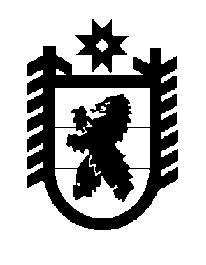 Российская Федерация Республика Карелия    ПРАВИТЕЛЬСТВО РЕСПУБЛИКИ КАРЕЛИЯПОСТАНОВЛЕНИЕот  22 марта 2012 года № 89-Пг. ПетрозаводскО внесении изменений в постановление Правительства Республики Карелия от 6 июля 2007 года № 102-П	Правительство Республики Карелия п о с т а н о в л я е т:1. Внести в Схему территориального планирования Республики Карелия, утвержденную постановлением Правительства Республики Карелия от 6 июля 2007 года № 102-П «Об утверждении Схемы территориального планирования Республики Карелия» (Собрание законодательства Республики Карелия, 2007, № 7, ст.918), изменения, изложив ее в новой редакции (прилагается).   2. Реализация мероприятий Схемы территориального планирования Республики Карелия по созданию объектов регионального значения за счет средств бюджета Республики Карелия осуществляется в пределах бюджетных ассигнований, предусмотренных законом Республики Карелия о бюджете Республики Карелия на очередной финансовый год и на плановый период.          ГлаваРеспублики Карелия                                                                     А.В. Нелидов     СХЕМАТЕРРИТОРИАЛЬНОГО ПЛАНИРОВАНИЯ
РЕСПУБЛИКИ КАРЕЛИЯОглавлениеI. Текстовая частьПоложение о территориальном планировании Введение	31. Планируемые объекты регионального значения Республики Карелия	51.1. Объекты, необходимые для осуществления полномочий органов государственной власти Республики Карелия. Объекты, создание которых предусмотрено программами социально-экономического развития Республики Карелия	51.1.1. Объекты капитального строительства регионального значения в области автомобильного транспорта	51.1.2. Объекты капитального строительства регионального значения в области водного транспорта	301.1.3. Объекты капитального строительства регионального значения в области воздушного транспорта	301.1.4. Объекты регионального значения в области проведения мероприятий по предупреждению чрезвычайных ситуаций	311.1.5. Объекты капитального строительства регионального значения в области образования	321.1.6. Объекты капитального строительства регионального значения в области здравоохранения	321.1.7. Объекты капитального строительства регионального значения в области физической культуры и спорта	341.1.8. Объекты капитального строительства регионального значения в области           культуры	351.1.9. Объекты капитального строительства регионального значения в области туризма	391.2. Объекты, обеспечивающие деятельность естественных монополий	401.2.1. Объекты капитального строительства регионального значения в области энергетики	401.2.2. Объекты капитального строительства регионального значения в области газоснабжения	521.2.3. Объекты капитального строительства регионального значения в области связи	542. Территории, необходимые для осуществления полномочий органов государственной власти Республики Карелия	562.1. Территории, в отношении которых подготовлены материалы обоснования придания им статуса ООПТ регионального значения	56II. Графическая частьКарты планируемого размещения объектов регионального значенияПоложение о территориальном планированииВведениеВнесение изменений в Схему территориального планирования Республики Карелия (далее – Схема), утвержденную постановлением Правительства Республики Карелия от 6 июля 2007 года № 102-П, осуществлялось в целях приведения ее в соответствии с Градостроительным кодексом Российской Федерации.Схема разработана на расчетный срок до 2030 года, с выделением первой очереди до 2020 года. Первая очередь Схемы разработана на основе Стратегии социально-экономического развития Республики Карелия до 2020 года, Концепции социально-экономического развития Республики Карелия на период до 2015 года, Программы социально-экономического развития Республики Карелия до 2015 года, долгосрочных и региональных целевых программ Республики Карелия, программ субъектов естественных монополий, осуществляющих свою деятельность на территории республики. Вторая очередь Схемы является основополагающим документом для разработки программ социально-экономического развития Республики Карелия и инвестиционных программ субъектов естественных монополий.Схема содержит:положение о территориальном планировании;карты планируемого размещения объектов регионального значения.В положении о территориальном планировании указаны сведения о видах, назначении и наименованиях планируемых для размещения объектов регионального значения, их основные характеристики, их местоположение (с указанием муниципального района, поселения, городского округа, населенного пункта), а также характеристики зон с особыми условиями использования территории, в случае если установление таких зон требуется в связи с размещением данных объектов.	На картах отображены планируемые для размещения объекты регионального значения.Материалы по обоснованию Схемы в текстовой форме содержат:сведения о программах социально-экономического развития Республики Карелия, для реализации которых осуществляется создание объектов регионального значения;обоснование выбранного варианта размещения объектов регионального значения на основе анализа использования соответствующей территории, возможных направлений ее развития и прогнозируемых ограничений ее использования;оценку возможного влияния планируемых для размещения объектов регионального значения на комплексное развитие соответствующей территории.Материалы по обоснованию Схемы в графической форме содержат карту объектов, оказывающих влияние на планируемое размещение объектов регионального значения и границ муниципальных образований, на которой отображаются:объекты капитального строительства, иные объекты, территории, зоны, которые оказали влияние на определение планируемого размещения объектов регионального значения;границы муниципальных образований – городских округов, муници-пальных районов, поселений, утвержденные Законом Республики Карелия от  1 ноября 2004 года № 813-ЗРК «О городских, сельских поселениях в Республике Карелия», Законом Республики Карелия от 1 декабря 2004 года         № 825-ЗРК «О муниципальных районах в Республике Карелия».Решения Схемы по размещению объектов регионального значения учитываются при разработке документов территориального планирования и градостроительного зонирования муниципальных образований Республики Карелия и являются основанием для подготовки документации по планировке территории, подлежащих застройке объектами регионального значения.1. Планируемые объекты регионального значения Республики Карелия1.1. Объекты, необходимые для осуществления полномочий органов государственной власти Республики Карелия. Объекты, создание которых предусмотрено программами социально-экономического развития Республики Карелия1.1.1. Объекты капитального строительства регионального значения в области автомобильного транспорта____________1 – здесь и далее с.п. – сельское поселение_____________2 – здесь и далее г.п. – городское поселение1.1.2. Объекты капитального строительства регионального значения в области водного транспорта1.1.3. Объекты капитального строительства регионального значения в области воздушного транспорта1.1.4. Объекты регионального значения в области проведения мероприятий по предупреждению чрезвычайных ситуаций1.1.5. Объекты капитального строительства регионального значения в области образования1.1.6. Объекты капитального строительства регионального значения в области здравоохранения1.1.7. Объекты капитального строительства регионального значения в области физической культуры и спорта1.1.8. Объекты капитального строительства регионального значения в области культуры1.1.9. Объекты капитального строительства регионального значения в области туризма1.2. Объекты, обеспечивающие деятельность естественных монополий1.2.1. Объекты капитального строительства регионального значения в области энергетики1.2.2. Объекты капитального строительства регионального значения в области газоснабжения1.2.3. Объекты капитального строительства регионального значения в области связи2. Территории, необходимые для осуществления полномочий органов государственной власти Республики Карелия32.1. Территории, в отношении которых подготовлены материалы обоснования придания им статуса ООПТ регионального значения_______________Приложение к постановлению Правительства Республики Карелия от 22 марта 2012 года № 89-П№п/пНаименование картыФормат картыМасштаб1.Карта планируемого размещения объектов регионального значения Республики Карелия (объекты первой очереди)печатная версия1:5000001.Карта планируемого размещения объектов регионального значения Республики Карелия (объекты первой очереди)электронная версия в формате Map-Info1:1000002.Карта планируемого размещения объектов регионального значения Республики Карелия (объекты второй очереди)печатная версия1:5000002.Карта планируемого размещения объектов регионального значения Республики Карелия (объекты второй очереди)электронная версия в формате Map-Info1:1000003.Карта объектов, оказывающих влияние на планируемое размещение объектов регионального значения и границ муниципальных образований печатная версия1:5000003.Карта объектов, оказывающих влияние на планируемое размещение объектов регионального значения и границ муниципальных образований электронная версия в формате Map-Info1:100000№ п/пНаименование, назначение объекта, мероприятиеМестоположение объекта (муниципальный район, поселение, городской округ, населенный пункт)Характеристика объекта, зон с особыми условиями использования территорий (в случае если установление таких зон требуется в связи с размещением данных объектов)Примечание№ п/пНаименование, назначение объекта, мероприятиеМестоположение объекта (муниципальный район, поселение, городской округ, населенный пункт)Характеристика объекта, зон с особыми условиями использования территорий (в случае если установление таких зон требуется в связи с размещением данных объектов)Примечание12345I очередь – до 2020 годаI очередь – до 2020 годаI очередь – до 2020 годаI очередь – до 2020 годаI очередь – до 2020 годаСтроительство и реконструкция автомобильных дорогСтроительство и реконструкция автомобильных дорогСтроительство и реконструкция автомобильных дорогСтроительство и реконструкция автомобильных дорогСтроительство и реконструкция автомобильных дорог1.Строительство участка автомобильной дороги Кочкома-Тикша-Ледмозеро-Костомукша-госграница, км 9 - км 25Сегежский район –Чернопорожское с.п.1,Идельское с.п.техническая категория – III, протяженность участка определится посредством разработки проектной документации1.1.Строительство автомобильной дороги Кочкома-Тикша-Ледмозеро-Костомукша-госграница, км 25 - км 35Сегежский район –Чернопорожское с.п.техническая категория – III, протяженность участка определится посредством разработки проектной документации2.Строительство автомобильной дороги Кочкома-Тикша-Ледмозеро-Костомукша-госграница, км 44 - 64Сегежский район –Чернопорожское с.п.техническая категория – III, протяженность участка – 3.Реконструкция участка автомобильной дороги Кочкома-Тикша-Ледмозеро-Костомукша-госграница, км 35 - км 44Сегежский район –Чернопорожское с.п.техническая категория – III, протяженность участка определится посредством разработки проектной документации123454.Строительство автодороги Великая Губа-ОятевщинаМедвежьегорский район –Великогубское с.п.техническая категория – IV, протяженность участка – 5.Строительство участка автомобильной дороги Олонец-Питкяранта-Леппясилта, км 37 - км 44Олонецкий район –Видлицкое с.п.техническая категория – IV, протяженность участка определится посредством разработки проектной документации6.Строительство участка автомобильной дороги Олонец-Питкяранта-Леппясилта, км 47 - км 62Питкярантский район –Салминское с.п.техническая категория – IV, протяженность участка определится посредством разработки проектной документации7.Реконструкция участка автомобильной дороги Петрозаводск-Ошта, км 90 - км 112Петрозаводский городской округ –г. Петрозаводск;Прионежский район –Деревянское с.п.,Шокшинское вепсское с.п.,Шелтозерское вепсское с.п.,Рыборецкое вепсское с.п.техническая категория и протяженность участка определятся посредством разработки проектной документации8.Реконструкция автомобильной дороги Кемь-Лонка через Калевала км 86 - км 101Кемский район –Кривопорожское с.п.техническая категория – IV, протяженность участка – 9.Реконструкция участка автомобильной дороги Кондопога-Викшезеро, км 26 - км 31Кондопожский район –Кондопожское г.п.2,Кедрозерское с.п.,Кяппесельгское с.п.техническая категория – IV, протяженность участка определится посредством разработки проектной документации10.Реконструкция автомобильной дороги Ихала-Райвио-госграницаЛанденпохский район –Мийнальское с.п.техническая категория – IV, протяженность участка определится посредством разработки проектной документации1234511.Строительство автомобильной дороги Медвежьегорск-Толвуя-Великая Губа, км 106 - БольничныйМедвежьегорский район –Великогубское с.п.техническая категория – IV, протяженность участка определится посредством разработки проектной документацииII очередь – до 2030 годаII очередь – до 2030 годаII очередь – до 2030 годаII очередь – до 2030 годаII очередь – до 2030 года12.Строительство участка автомобильной дороги Олонец-Питкяранта-Леппясилта, км 96 - км 98Питкярантский район –Питкярантское г.п.техническая категория – IV, протяженность участка – 13.Строительство участка автомобильной дороги Олонец-Питкяранта-Леппя-силта, км 98 - км 108Питкярантский район –Питкярантское г.п.техническая категория – IV, протяженность участка определится посредством разработки проектной документации14.Строительство участка автомобильной дороги Олонец-Питкяранта-Леппя-силта, км 108 - км 118Питкярантский район –Питкярантское г.п.техническая категория – IV, протяженность участка – 15.Строительство участка автомобильной дороги Долматово-Няндома-Карго-поль-Пудож, км 355 - км 360Пудожский район –Пудожское г.п.,Кривецкое с.п.техническая категория – IV, протяженность участка определится посредством разработки проектной документации16.Реконструкция автомобильной дороги Лоухи-Суоперя, км 160 - км 165Лоухский район –Кестеньгское с.п.техническая категория – IV, протяженность участка – 17.Строительство автомобильной дороги регионального значения Кемь- БеломорскКемский район –Рабочеостровское с.п.;Беломорский район –Сосновецкое с.п.,Беломорское г.п.техническая категория и протяженность определятся посредством разработки проектной документации18.Строительство автомобильной дороги Сумский-Сумозеро-ВоренжаСегежский район –Идельское с.п.;Беломорский район –Сумпосадское с.п.техническая категория и протяженность определятся посредством разработки проектной документации1234519.Строительство автомобильной дороги Муезерский-Ледмозеро-Боровой-КепаМуезерский район –Муезерское  г.п.,Ледмозерское с.п.;Калевальский район –Боровское с.п.,Юшкозерское с.п.техническая категория и протяженность определятся посредством разработки проектной документации20.Строительство автомобильной дороги Кепа-Тунгозеро-Софпорог-Зашеек- граница Мурманской областиКалевальский район –Юшкозерское с.п.;Лоухский район –Амбарнское с.п.,Лоухское с.п.,Кестеньгское с.п.,Малиновараккское с.п.техническая категория и протяженность определятся посредством разработки проектной документации21.Реконструкция автомобильной дороги Муезерский-Гимолы-ПоросозероМуезерский район –Муезерское г.п.,Воломское с.п.,Пенингское с.п.,Суккозерское с.п.;Суоярвский район –Поросозерское с.п.техническая категория и протяженность определятся посредством разработки проектной документации22.Реконструкция автомобильной дороги Реболы-Лендеры-госграницаМуезерский район –Лендерское с.п.,Ребольское с.п.техническая категория и протяженность определятся посредством разработки проектной документации23.Реконструкция автомобильной дороги «Муезерский-Гимолы-Поросозеро», км 92 - ЛендерыМуезерский район –Суккозерское с.п.,Лендерское с.п.техническая категория и протяженность определятся посредством разработки проектной документации24.Реконструкция автомобильной дороги Беломорск-Сумпосад-Колежма на участке Беломорск-СумпосадБеломорский район –Беломорское г.п.,Сумпосадское с.п.техническая категория и протяженность определятся посредством разработки проектной документации1234525.Строительство автомобильной дороги Сумпосад-Вирандозеро-Нюхча-граница Архангельской областиБеломорский район –Беломорское г.п.,Сумпосадское с.п.,Нюхчинское с.п.техническая категория и протяженность определятся посредством разработки проектной документации26.Реконструкция автомобильной дороги Сумпосад-Воренжа-Вирандозеро-Нюхча на участке Воренжа- ВирандозероБеломорский район –Беломорское г.п.,Сумпосадское с.п.,Нюхчинское с.п.техническая категория и протяженность определятся посредством разработки проектной документации27.Реконструкция автомобильной дороги Суоярви-Юстозеро (через Поросо-зеро)-Медвежъегорск  Суоярвский район –Суоярвское г.п.,Найстенъярвское с.п.,Поросозерское с.п.;Кондопожский район –Гирвасское с.п.;Медвежьегорский район –Чебинское с.п.,Медвежьегорское г.п.техническая категория и протяженность определятся посредством разработки проектной документации28.Реконструкция автомобильной дороги Подъезд к пос.Куганаволок на участке Рагнукса-КуганаволокПудожский район –Куганаволокское с.п.,Авдеевское с.п.техническая категория и протяженность определятся посредством разработки проектной документации29.Реконструкция автомобильной дороги Кривцы-Кубово-Водла на участке Кубово-ВодлаПудожский район –Кубовское с.п.техническая категория и протяженность определятся посредством разработки проектной документации30.Строительство  автомобильной дороги Кемь-Энгозеро-Лоухи  вдоль магистральной железной дороги Санкт-Петербург-Петрозаводск- МурманскСегежский район –Идельское с.п.;Беломорский район –Сумпосадское с.п.техническая категория и протяженность определятся посредством разработки проектной документации123345Строительство мостов и путепроводовСтроительство мостов и путепроводовСтроительство мостов и путепроводовСтроительство мостов и путепроводовСтроительство мостов и путепроводовСтроительство мостов и путепроводовI очередь – до 2020 годаI очередь – до 2020 годаI очередь – до 2020 годаI очередь – до 2020 годаI очередь – до 2020 годаI очередь – до 2020 года31.Строительство мостового перехода через р.Кузрека на км 19 автодороги Беломорск-Сумпосад-КолежмаБеломорский район –Сумпосадское с.п.Беломорский район –Сумпосадское с.п.протяженность мостового перехода , в том числе длина моста , габарит (ширина) – , техниче-ская категория на подходах к мосту – IV32.Строительство мостового перехода через Шив-ручей на км 21 автодороги Беломорск-Сумпосад-КолежмаБеломорский район –Сумпосадское с.п.Беломорский район –Сумпосадское с.п.протяженность мостового перехода, длина и габарит (ширина) моста определятся посредством разработки проектной документации, техническая категория на подходах к мосту – IV33.Строительство мостового перехода через Павручей на км 32 автодороги Беломорск-Сумпосад-КолежмаБеломорский район –Сумпосадское с.п.Беломорский район –Сумпосадское с.п.протяженность мостового перехода, длина и габарит (ширина) моста определятся посредством разработки проектной документации, техническая категория на подходах к мосту – IV34.Строительство мостового перехода через р.Вирма на км 36 автодороги Беломорск-Сумпосад-КолежмаБеломорский район –Сумпосадское с.п.Беломорский район –Сумпосадское с.п.протяженность мостового перехода, длина и габарит (ширина) моста определятся посредством разработки проектной документации, техническая категория на подходах к мосту – IV35.Строительство мостового перехода на км 16+200 автомобильной дороги Сумпосад-Воренжа-Вирандозеро-НюхчаБеломорский район –Сумпосадское с.п.Беломорский район –Сумпосадское с.п.протяженность мостового перехода , в том числе длина моста , габарит (ширина) – , техническая категория на подходах к мосту – IV36.Строительство мостового перехода на км 16+500 автомобильной дороги Сумпосад-Воренжа-Вирандозеро-НюхчаБеломорский район –Сумпосадское с.п.Беломорский район –Сумпосадское с.п.протяженность мостового перехода, длина и габарит (ширина) моста определятся посредством разработки проектной документации, техническая категория на подходах к мосту –  IV12344537.Строительство мостового перехода на км 34+350 автомобильной дороги Сумпосад-Воренжа-Вирандозеро-НюхчаБеломорский район –Сумпосадское с.п.протяженность мостового перехода, длина и габарит (ширина) моста определятся посредством разработки проектной документации, техническая категория на подходах к мосту – IVпротяженность мостового перехода, длина и габарит (ширина) моста определятся посредством разработки проектной документации, техническая категория на подходах к мосту – IV38.Строительство мостового перехода через р.Кютсиноя на км 69 автодороги Суоярви-КойринояПиткярантский район –Питкярантское г.п.протяженность мостового перехода, длина и габарит (ширина) моста определятся посредством разработки проектной документации, техническая категория на подходах к мосту – IVпротяженность мостового перехода, длина и габарит (ширина) моста определятся посредством разработки проектной документации, техническая категория на подходах к мосту – IV39.Строительство мостового перехода через р.Мустаоя на км 77 автодороги Суоярви-Койриноя Питкярантский район –Питкярантское г.п.протяженность мостового перехода, длина и габарит (ширина) моста определятся посредством разработки проектной документации, техническая категория на подходах к мосту – IVпротяженность мостового перехода, длина и габарит (ширина) моста определятся посредством разработки проектной документации, техническая категория на подходах к мосту – IV40.Строительство мостового перехода через р.Толлойоки на км 56 автодороги Войница-Вокнаволок-КостомукшаКостомукшский городской округ –г. Костомукшапротяженность мостового перехода, длина и габарит (ширина) моста определятся посредством разработки проектной документации, техническая категория на подходах к мосту – IVпротяженность мостового перехода, длина и габарит (ширина) моста определятся посредством разработки проектной документации, техническая категория на подходах к мосту – IV41.Строительство мостового перехода через ручей на км 54 автодороги Тунгозеро-КалевалаКалевальский район –Луусалмское с.п.протяженность мостового перехода , в том числе длина моста , габарит (ширина) – , техническая категория на подходах к мосту –- IVпротяженность мостового перехода , в том числе длина моста , габарит (ширина) – , техническая категория на подходах к мосту –- IV42.Строительство мостового перехода через реку Ухта на км 59 автомобиль-ной дороги Тунгозеро-КалевалаКалевальский район –Луусалмское с.п.протяженность мостового перехода , в том числе длина моста , габарит (ширина) – , техническая категория на подходах к мосту – IVпротяженность мостового перехода , в том числе длина моста , габарит (ширина) – , техническая категория на подходах к мосту – IV1234543.Строительство мостов через проливы на км 2 и 3 автомобильной дороги Реболы-Лендеры-госграница Муезерский район –Ребольское с.п.протяженность мостового перехода, длина и габарит (ширина) мостов определятся посредством разработки проектной документации, техническая категория на подходах к мосту – IV44.Строительство мостового перехода через р.Вирда-1 на км 99 автомобиль-ной дороги Тикша-РеболыМуезерский район –Ребольское с.п.протяженность мостового перехода , в том числе длина моста , габарит (ширина) – , техническая категория на подходах к мосту – IV44.1.Строительство мостового перехода через ручей на км 104 автодороги Тикша-РеболыМуезерский район –Ребольское с.п.протяженность мостового перехода, длина и габарит (ширина) мостов определятся посредством разработки проектной документации, техническая категория на подходах к мосту – IV45.Строительство мостового перехода через ручей на км 17 автодороги Реболы-Лендеры-госграницаМуезерский район –Лендерское с.п.протяженность мостового перехода, длина и габарит (ширина) моста определятся посредством разработки проектной документации, техническая категория на подходах к мосту – IV46.Строительство мостового перехода через ручей на км 21 автодороги Реболы-Лендеры-госграницаМуезерский район –Лендерское с.п.протяженность мостового перехода, длина и габарит (ширина) моста определятся посредством разработки проектной документации, техническая категория на подходах к мосту – IV47.Строительство мостового перехода через ручей на км 38 автодороги Реболы-Лендеры-госграницаМуезерский район –Лендерское с.п.протяженность мостового перехода, длина и габарит (ширина) моста определятся посредством разработки проектной документации, техническая категория на подходах к мосту – IV1234548.Строительство мостового перехода через р.Вара на км 42 автодороги Реболы-Лендеры-госграницаМуезерский район –Лендерское с.п.протяженность мостового перехода, длина и габарит (ширина) моста определятся посредством разработки проектной документации, техническая категория на подходах к мосту – IV49.Строительство мостового перехода через ручей на км 47 автодороги Реболы-Лендеры-госграницаМуезерский район –Лендерское с.п.протяженность мостового перехода, длина и габарит (ширина) моста определятся посредством разработки проектной документации, техническая категория на подходах к мосту – IV50.Строительство мостового перехода через р.Муезерка на км 1 автодороги Муезерский-Гимолы-ПоросозероМуезерский район –Муезерское г.п.протяженность мостового перехода, длина и габарит (ширина) моста определятся посредством разработки проектной документации, техническая категория на подходах к мосту – IV51.Строительство мостового перехода через р.Чирка-Кемь на км 29 автодороги Муезерский-Гимолы-ПоросозероМуезерский район –Воломское с.п.протяженность мостового перехода, длина и габарит (ширина) моста определятся посредством разработки проектной документации, техническая категория на подходах к мосту – IV52.Строительство мостового перехода через р.Волома на км 44 автодороги Муезерский-Гимолы-ПоросозероМуезерский район –Воломское с.п., Пенингское с.п.протяженность мостового перехода, длина и габарит (ширина) моста определятся посредством разработки проектной документации, техническая категория на подходах к мосту – IV53.Строительство мостового перехода через ручей на км 65 автодороги Муезерский-Гимолы-ПоросозероМуезерский район –Пенингское с.п.протяженность мостового перехода, длина и габарит (ширина) моста определятся посредством разработки проектной документации, техническая категория на подходах к мосту – IV1234554.Строительство мостового перехода через ручей на км 67 автодороги Муезерский-Гимолы-ПоросозероМуезерский район –Пенингское с.п.протяженность мостового перехода, длина и габарит (ширина) моста определятся посредством разработки проектной документации, техническая категория на подходах к мосту – IV55.Строительство мостового перехода через р.Вотто на км 136 автодороги Муезерский-Гимолы-ПоросозероМуезерский район –Суккозерское с.п.протяженность мостового перехода, длина и габарит (ширина) моста определятся посредством разработки проектной документации, техническая категория на подходах к мосту – IV56.Строительство мостового перехода через ручей на км 82 а/д Тикша- РеболыМуезерский район –Ребольское с.п.протяженность мостового перехода, длина и габарит (ширина) моста определятся посредством разработки проектной документации, техническая категория на подходах к мосту – IV56.1.Строительство мостового перехода через ручей на км 43 автодороги Тикша-РеболыМуезерский район –Муезерское г.п.протяженность мостового перехода, длина и габарит (ширина) моста определятся посредством разработки проектной документации, техническая категория на подходах к мосту – IV57.Строительство мостового перехода через ручей на км 56 автомобильной дороги Лоухи-СуоперяЛоухский район –Кестеньгское с.п.протяженность мостового перехода, длина и габарит (ширина) моста определятся посредством разработки проектной документации, техническая категория на подходах к мосту – IV58.Строительство мостового перехода через р.Тика на км 57 автодороги Лоухи-СуоперяЛоухский район –Кестеньгское с.п.протяженность мостового перехода, длина и габарит (ширина) моста определятся посредством разработки проектной документации, техническая категория на подходах к мосту – IV1234559.Строительство мостового перехода через ручей на км 59 автомобильной дороги Лоухи-СуоперяЛоухский район –Кестеньгское с.п.протяженность мостового перехода, длина и габарит (ширина) моста определятся посредством разработки проектной документации, техническая категория на подходах к мосту – IV60.Строительство мостового перехода через р.Така на км 60 автодороги Лоухи-СуоперяЛоухский район –Кестеньгское с.п.протяженность мостового перехода, длина и габарит (ширина) моста определятся посредством разработки проектной документации, техническая категория на подходах к мосту – IV61.Строительство мостового перехода через ручей на км 63 автодороги Лоухи-СуоперяЛоухский район –Кестеньгское с.п.протяженность мостового перехода, длина и габарит (ширина) моста определятся посредством разработки проектной документации, техническая категория на подходах к мосту – IV62.Строительство мостового перехода через ручей на км 72 автодороги Лоухи-СуоперяЛоухский район –Кестеньгское с.п.протяженность мостового перехода, длина и габарит (ширина) моста определятся посредством разработки проектной документации, техническая категория на подходах к мосту – IV63.Строительство мостового перехода через ручей на км 77 автодороги Лоухи-СуоперяЛоухский район –Кестеньгское с.п.протяженность мостового перехода, длина и габарит (ширина) моста определятся посредством разработки проектной документации, техническая категория на подходах к мосту – IV64.Строительство мостового перехода через р.Кокосалма на км 82 автодороги Лоухи-СуоперяЛоухский район –Кестеньгское с.п.протяженность мостового перехода, длина и габарит (ширина) моста определятся посредством разработки проектной документации, техническая категория на подходах к мосту – IV1234565.Строительство мостового перехода через р.Манинга на км 104 автодороги Лоухи-СуоперяЛоухский район –Кестеньгское с.п.протяженность мостового перехода, длина и габарит (ширина) моста определятся посредством разработки проектной документации, техническая категория на подходах к мосту – IV66.Строительство моста через р. Палус на  автомобильной дороги Лоухи-СуоперяЛоухский район –Пяозерское г.п.протяженность мостового перехода, длина и габарит (ширина) моста определятся посредством разработки проектной документации, техническая категория на подходах к мосту – IV67.Строительство мостового перехода через р.Писта на км 146 автодороги Лоухи-СуоперяЛоухский район –Кестеньгское с.п.протяженность мостового перехода, длина и габарит (ширина) моста определятся посредством разработки проектной документации, техническая категория на подходах к мосту – IV68.Строительство мостового перехода через р.Писта на км 158 автодороги Лоухи-СуоперяЛоухский район –Кестеньгское с.п.протяженность мостового перехода, длина и габарит (ширина) моста определятся посредством разработки проектной документации, техническая категория на подходах к мосту – IV69.Строительство моста через реку б/н на  автомобильной дороги «Подъезд к пос.Пертозеро»Сегежский район –Чернопорожское с.п.протяженность мостового перехода , в том числе длина моста , габарит (ширина) – , техническая категория на подходах к мосту – IV70.Строительство мостового перехода через р.Тарасйоки на км 35 автодороги Суоярви-Юстозеро (через Поросо-зеро)-МедвежьегорскСуоярвский район –Найстенъярвское с.п.протяженность мостового перехода, длина и габарит (ширина) моста определятся посредством разработки проектной документации, техническая категория на подходах к мосту – IV1234571.Строительство мостового перехода через р.Ирста на км 64 автодороги Суоярви-Юстозеро (через Поросо-зеро)-МедвежьегорскСуоярвский район –Поросозерское с.п.протяженность мостового перехода, длина и габарит (ширина) моста определятся посредством разработки проектной документации, техническая категория на подходах к мосту – IV72.Строительство мостового перехода через р.Тереонкоски на км 106 автодороги Суоярви-Юстозеро (через Поросозеро)-МедвежьегорскСуоярвский район –Поросозерское с.п.протяженность мостового перехода, длина и габарит (ширина) моста определятся посредством разработки проектной документации, техническая категория на подходах к мосту – IV73.Строительство мостового перехода через р.Журавлева на км 128 автодороги Суоярви-Юстозеро (через Поросозеро)-МедвежьегорскКондопожский район –Гирвасское с.п.протяженность мостового перехода, длина и габарит (ширина) моста определятся посредством разработки проектной документации, техническая категория на подходах к мосту – IV74.Строительство мостового перехода через р.Кондоя на км 132 автодороги Суоярви-Юстозеро (через Поросо-зеро)-МедвежьегорскКондопожский район –Гирвасское с.п.протяженность мостового перехода, длина и габарит (ширина) моста определятся посредством разработки проектной документации, техническая категория на подходах к мосту – IV75.Строительство мостового перехода через р.Семча на км 133 автодороги Суоярви-Юстозеро (через Поросо-зеро)-МедвежьегорскКондопожский район –Гирвасское с.п.протяженность мостового перехода, длина и габарит (ширина) моста определятся посредством разработки проектной документации, техническая категория на подходах к мосту – IV76.Строительство мостового перехода через ручей на км 20 автодороги Кепа-Юшкозеро-Боровой-КостомукшаКалевальский район –Юшкозерское с.п.протяженность мостового перехода, длина и габарит (ширина) моста определятся посредством разработки проектной документации, техническая категория на подходах к мосту – IV1234577.Строительство мостового перехода через р.Меличайоки км 79 автодороги Кепа-Юшкозеро-Боровой-КостомукшаКалевальский район –Боровское с.п.протяженность мостового перехода, длина и габарит (ширина) моста определятся посредством разработки проектной документации, техническая категория на подходах к мосту – IV78.Строительство мостового перехода через ручей на км 96 автодороги Кепа-Юшкозеро-Боровой-КостомукшаКалевальский район –Боровское с.п.протяженность мостового перехода, длина и габарит (ширина) моста определятся посредством разработки проектной документации, техническая категория на подходах к мосту – IV79.Строительство мостового перехода через ручей на км 120 автодороги Кепа-Юшкозеро-Боровой-КостомукшаКалевальский район –Боровское с.п.протяженность мостового перехода, длина и габарит (ширина) моста определятся посредством разработки проектной документации, техническая категория на подходах к мосту – IV80.Строительство мостового перехода через р.Кис-Кис на км 195 автодороги Кемь-Лонка через КалевалуКалевальский район –Луусалмское с.п.протяженность мостового перехода, длина и габарит (ширина) моста определятся посредством разработки проектной документации, техническая категория на подходах к мосту – IV81.Строительство мостового перехода через ручей на км 212  автодороги Кемь-Лонка через КалевалуКалевальский район –Луусалмское с.п.протяженность мостового перехода, длина и габарит (ширина) моста определятся посредством разработки проектной документации, техническая категория на подходах к мосту – IV82.Строительство мостового перехода через ручей на км 244 автомобильной дороги Кемь-Лонка через КалевалуКалевальский район –Луусалмское с.п.протяженность мостового перехода , в том числе длина моста , габарит (ширина) – , техническая категория на подходах к мосту – IV1234583.Строительство мостового перехода через ручей на км 246 автомобильной дороги Кемь-Лонка через КалевалуКалевальский район –Луусалмское с.п.протяженность мостового перехода , в том числе длина моста , габарит (ширина) – , техническая категория на подходах к мосту – IV84.Строительство мостового перехода через ручей на км 262 автодороги Кемь-Лонка через КалевалуКалевальский район –Луусалмское с.п.протяженность мостового перехода, длина и габарит (ширина) моста определятся посредством разработки проектной документации, техническая категория на подходах к мосту – IV85.Строительство мостового перехода через ручей на км 17+800 а/д Пудож-СеменовоПудожский район –Шальское с.п.протяженность мостового перехода, длина и габарит (ширина) моста определятся посредством разработки проектной документации, техническая категория на подходах к мосту – IV86.Строительство мостового перехода через пролив на км 21 автомобильной дороги «Кола», 1051 км-Нильмозеро-НильмогубаЛоухский район –Малиновараккское с.п.протяженность мостового перехода , в том числе длина моста , габарит (ширина) – , техническая категория на подходах к мосту – IVII очередь – до 2030 годаII очередь – до 2030 годаII очередь – до 2030 годаII очередь – до 2030 годаII очередь – до 2030 года87.Строительство мостового перехода через р.Судма на км 0+300 автодороги Верховье-БольничныйМедвежьегорский район –Великогубское с.п.протяженность мостового перехода, длина и габарит (ширина) моста определятся посредством разработки проектной документации, техническая категория на подходах к мосту – IV88.Строительство мостового перехода через пролив на км 27 автомобильной дороги «Кола», 1051 км-Нильмозеро-НильмогубаЛоухский район –Малиновараккское с.п.протяженность мостового перехода, длина и габарит (ширина) моста определятся посредством разработки проектной документации, техническая категория на подходах к мосту – IV1234589.Строительство мостового перехода через ручей на км 45 автодороги Чебино-Паданы-Шалговаара-Маслозеро Медвежьегорский район –Паданское с.п.протяженность мостового перехода, длина и габарит (ширина) моста определятся посредством разработки проектной документации, техническая категория на подходах к мосту – IV90.Строительство мостового перехода через р.Гормозерка на км 65 автодо-роги Чебино-Паданы-Шалговаара-Маслозеро Медвежьегорскийрайон –Паданское с.п.протяженность мостового перехода, длина и габарит (ширина) моста определятся посредством разработки проектной документации, техническая категория на подходах к мосту – IV91.Строительство мостового перехода через р.Кажма на км 7 автодороги Плавник-Кажма-Терехово Медвежьегорскийрайон –Шуньгское с.п.протяженность мостового перехода, длина и габарит (ширина) моста определятся посредством разработки проектной документации, техническая категория на подходах к мосту – IV92.Строительство мостового перехода через р.Выг на км  49 автомобильной дороги Немино-Сергиево Медвежьегорскийрайон –Челмужское с.п.протяженность мостового перехода, длина и габарит (ширина) моста определятся посредством разработки проектной документации, техническая категория на подходах к мосту – IV93.Строительство мостового перехода через р.Сосновка на км 51 автодороги Лобское-Огорелыши Медвежьегорскийрайон –Челмужское с.п.протяженность мостового перехода, длина и габарит (ширина) моста определятся посредством разработки проектной документации, техническая категория на подходах к мосту – IV94.Строительство путепровода через железную дорогу на км 14 автодороги Петрозаводск-Суоярви Прионежский район –Шуйское с.п.протяженность подходов к путепроводу, длина, габарит (ширина), техническая категория на подходах к путепроводу определятся посредством разработки проектной документации1234595.Строительство мостового перехода через р.Шуя на км  16  автодороги Петрозаводск-Суоярви Прионежский район –Шуйское с.п.протяженность подходов к путепроводу, длина, габарит (ширина), техническая категория на подходах к путепроводу определятся посредством разработки проектной документации96.Строительство мостового перехода через р. Чирка-Кемь на км 70 автомобильной дороги Кепа-Юшкозеро-Боровой Калевальский район –Боровское с.п.протяженность мостового перехода, длина и габарит (ширина) моста определятся посредством разработки проектной документации, техническая категория на подходах к мосту – IV97.Строительство мостового перехода через р.Чирка-Кемь на км 69 автомобильной дороги Кепа-Юшкозеро-Боровой Калевальский район –Боровское с.п.протяженность мостового перехода, длина и габарит (ширина) моста определятся посредством разработки проектной документации, техническая категория на подходах к мосту – IV98.Строительство моста через р.Тунгуда на км 48 автомобильной дороги Пушной-Новое МашозероБеломорский район –Сосновецкое с.п.протяженность мостового перехода, длина и габарит (ширина) моста определятся посредством разработки проектной документации, техническая категория на подходах к мосту – IV99.Строительство мостового перехода через ручей на км 23 автодороги Надвоицы-Полга-Валдай-Вожмозеро Сегежский район –Валдайское с.п.протяженность мостового перехода, длина и габарит (ширина) моста определятся посредством разработки проектной документации, техническая категория на подходах к мосту – IV100.Строительство мостового перехода через ручей на км 25 автодороги Надвоицы-Полга-Валдай-Вожмозеро Сегежский район –Валдайское с.п.протяженность мостового перехода, длина и габарит (ширина) моста определятся посредством разработки проектной документации, техническая категория на подходах к мосту – IV12345101.Строительство мостового перехода через ручей на км 31 автодороги Надвоицы-Полга-Валдай-Вожмозеро Сегежский район –Валдайское с.п.протяженность мостового перехода, длина и габарит (ширина) моста определятся посредством разработки проектной документации, техническая категория на подходах к мосту – IV102.Строительство мостового перехода через ручей на км 36 автодороги Надвоицы-Полга-Валдай-Вожмозеро Сегежский район –Валдайское с.п.протяженность мостового перехода, длина и габарит (ширина) моста определятся посредством разработки проектной документации, техническая категория на подходах к мосту – IV103.Строительство мостового перехода через р.Унижма на км 41 автодороги Надвоицы-Полга-Валдай-Вожмозеро Сегежский район –Валдайское с.п.протяженность мостового перехода, длина и габарит (ширина) моста определятся посредством разработки проектной документации, техническая категория на подходах к мосту – IV104.Строительство мостового перехода через р.Саморека на км 47 автодороги Надвоицы-Полга-Валдай-Вожмозеро Сегежский район –Валдайское с.п.протяженность мостового перехода, длина и габарит (ширина) моста определятся посредством разработки проектной документации, техническая категория на подходах к мосту – IV105.Строительство мостового перехода через ручей на км 48 автодороги Надвоицы-Полга-Валдай-Вожмозеро Сегежский район –Валдайское с.п.протяженность мостового перехода, длина и габарит (ширина) моста определятся посредством разработки проектной документации, техническая категория на подходах к мосту – IV106.Строительство мостового перехода через ручей на км 51 автодороги Надвоицы-Полга-Валдай-Вожмозеро Сегежский район –Валдайское с.п.протяженность мостового перехода, длина и габарит (ширина) моста определятся посредством разработки проектной документации, техническая категория на подходах к мосту – IV12345107.Строительство мостового перехода через ручей на км 57 автодороги Надвоицы-Полга-Валдай-Вожмозеро Сегежский район –Валдайское с.п.протяженность мостового перехода, длина и габарит (ширина) моста определятся посредством разработки проектной документации, техническая категория на подходах к мосту – IV108.Строительство мостового перехода через р.Вех.Викша на км 62 автодороги Надвоицы-Полга-Валдай-Вожмозеро Сегежский район –Валдайское с.п.протяженность мостового перехода, длина и габарит (ширина) моста определятся посредством разработки проектной документации, техническая категория на подходах к мосту – IV109.Строительство мостового перехода через ручей на км 70 автодороги Надвоицы-Полга-Валдай-Вожмозеро Сегежский район –Валдайское с.п.протяженность мостового перехода, длина и габарит (ширина) моста определятся посредством разработки проектной документации, техническая категория на подходах к мосту – IV110.Строительство мостового перехода через р.Ярьга на км 80 автодороги Надвоицы-Полга-Валдай-Вожмозеро Сегежский район –Валдайское с.п.протяженность мостового перехода, длина и габарит (ширина) моста определятся посредством разработки проектной документации, техническая категория на подходах к мосту – IV111.Строительство мостового перехода через р.Ундужа на км 82 автодороги Надвоицы-Полга-Валдай-Вожмозеро Сегежский район –Валдайское с.п.протяженность мостового перехода, длина и габарит (ширина) моста определятся посредством разработки проектной документации, техническая категория на подходах к мосту – IV112.Строительство мостового перехода через р.Шигеренджа на км 87 автодороги Надвоицы-Полга-Валдай-Вожмозеро Сегежский район –Валдайское с.п.протяженность мостового перехода, длина и габарит (ширина) моста определятся посредством разработки проектной документации, техническая категория на подходах к мосту – IV12345113.Строительство мостового перехода через р.Шигеренджа на км 90 автодороги Надвоицы-Полга-Валдай-Вожмозеро Сегежский район –Валдайское с.п.протяженность мостового перехода, длина и габарит (ширина) моста определятся посредством разработки проектной документации, техническая категория на подходах к мосту – IV114.Строительство мостового перехода через ручей на км 95 автодороги Надвоицы-Полга-Валдай-ВожмозероСегежский район –Валдайское с.п.протяженность мостового перехода, длина и габарит (ширина) моста определятся посредством разработки проектной документации, техническая категория на подходах к мосту – IV115.Строительство мостового перехода через р.Ундожма на км 99+050 автодороги Надвоицы-Полга-Валдай-ВожмозероСегежский район –Валдайское с.п.протяженность мостового перехода, длина и габарит (ширина) моста определятся посредством разработки проектной документации, техническая категория на подходах к мосту – IV116.Строительство мостового перехода через ручей на км 99+800 автодороги Надвоицы-Полга-Валдай-Вожмозеро Сегежский район –Валдайское с.п.протяженность мостового перехода, длина и габарит (ширина) моста определятся посредством разработки проектной документации, техническая категория на подходах к мосту – IV117.Строительство мостового перехода через ручей на км 106 автодороги Надвоицы-Полга-Валдай-Вожмозеро Сегежский район –Валдайское с.п.протяженность мостового перехода, длина и габарит (ширина) моста определятся посредством разработки проектной документации, техническая категория на подходах к мосту – IV118.Строительство мостового перехода через ручей на км 108 автодороги Надвоицы-Полга-Валдай-Вожмозеро Сегежский район –Валдайское с.п.протяженность мостового перехода, длина и габарит (ширина) моста определятся посредством разработки проектной документации, техническая категория на подходах к мосту – IV12345119.Строительство мостового перехода через ручей на км 110 автодороги Надвоицы-Полга-Валдай-Вожмозеро Сегежский район –Валдайское с.п.протяженность мостового перехода, длина и габарит (ширина) моста определятся посредством разработки проектной документации, техническая категория на подходах к мосту – IV120.Строительство мостового перехода через ручей на км 113 автодороги Надвоицы-Полга-Валдай-Вожмозеро Сегежский район –Валдайское с.п.протяженность мостового перехода, длина и габарит (ширина) моста определятся посредством разработки проектной документации, техническая категория на подходах к мосту – IV121.Строительство мостового перехода через ручей на км 116 автодороги Надвоицы-Полга-Валдай-Вожмозеро Сегежский район –Валдайское с.п.протяженность мостового перехода, длина и габарит (ширина) моста определятся посредством разработки проектной документации, техническая категория на подходах к мосту – IV122.Строительство мостового перехода через реку б/н на км 30 автодороги Подъезд к пос.Кудама Пряжинский район –Эссойльское с.п.протяженность мостового перехода, длина и габарит (ширина) моста определятся посредством разработки проектной документации, техническая категория на подходах к мосту – IV123.Строительство мостового перехода через реку б/н на км 31 автодороги Подъезд к пос.Кудама Пряжинский район –Эссойльское с.п.протяженность мостового перехода, длина и габарит (ширина) моста определятся посредством разработки проектной документации, техническая категория на подходах к мосту – IV124.Строительство мостового перехода через ручей на км 14 автодороги Проккойла-Новые Пески-Соддер Пряжинский район –Эссойльское с.п.протяженность мостового перехода, длина и габарит (ширина) моста определятся посредством разработки проектной документации, техническая категория на подходах к мосту – IV12345125.Строительство мостового перехода через ручей на км 19 автодороги Подъезд к пос.Кудама Пряжинский район –Эссойльское с.п.протяженность мостового перехода, длина и габарит (ширина) моста определятся посредством разработки проектной документации, техническая категория на подходах к мосту – IV126.Строительство мостового перехода через р.Ялгонд на км 17 автодороги Уржаково-Колово Пудожский район –Пудожское г.п.протяженность мостового перехода, длина и габарит (ширина) моста определятся посредством разработки проектной документации, техническая категория на подходах к мосту – IV127.Строительство мостового перехода через р.Ялгонда на км 9 автодороги Подъезд к пос.Онежский Пудожский район –Авдеевское с.п.протяженность мостового перехода, длина и габарит (ширина) моста определятся посредством разработки проектной документации, техническая категория на подходах к мосту – IV128.Строительство мостового перехода через р.Рагнукса на км 9 автодороги Подъезд к дер.Куганаволок Пудожский район –Авдеевское с.п.протяженность мостового перехода, длина и габарит (ширина) моста определятся посредством разработки проектной документации, техническая категория на подходах к мосту – IV129.Строительство мостового перехода через ручей на км 22 автодороги Кривцы-Кубово-Водла Пудожский район –Кубовское с.п.протяженность мостового перехода, длина и габарит (ширина) моста определятся посредством разработки проектной документации, техническая категория на подходах к мосту – IV130.Строительство мостового перехода через залив на км 6 автодороги Салми-Мантсинсаари Питкярантский район –Салминское с.п.протяженность мостового перехода, длина и габарит (ширина) моста определятся посредством разработки проектной документации, техническая категория на подходах к мосту – IV12345131.Строительство мостового перехода через р.Эняйоки на км 4 автодороги Салми-Мантсинсаари Питкярантский район –Салминское с.п.протяженность мостового перехода, длина и габарит (ширина) моста определятся посредством разработки проектной документации, техническая категория на подходах к мосту – IV132.Строительство мостового перехода через ручей на км 1 автодороги Подъезд к пос.Ихоярвенкюля Лахденпохский район –Куркиекское с.п.протяженность мостового перехода, длина и габарит (ширина) моста определятся посредством разработки проектной документации, техническая категория на подходах к мосту – IV133.Строительство мостового перехода через ручей на км 6 автодороги Ихала-Лумиваара Лахденпохский район –Мийнальское с.п.протяженность мостового перехода, длина и габарит (ширина) моста определятся посредством разработки проектной документации, техническая категория на подходах к мосту – IV134.Строительство мостового перехода через р.Новзема на км 3 автодороги Видлица-Кинелахта-ВедлозероОлонецкий район –Видлицкое с.п.протяженность мостового перехода, длина и габарит (ширина) моста определятся посредством разработки проектной документации, техническая категория на подходах к мосту – IV135.Строительство мостового перехода через р.Видлица на км 19 автодороги Видлица-Кинелахта-ВедлозероОлонецкий район –Видлицкое с.п.протяженность мостового перехода, длина и габарит (ширина) моста определятся посредством разработки проектной документации, техническая категория на подходах к мосту – IV136.Строительство мостового перехода через ручей на км 16+240 автодороги Новинка-Тигвера Олонецкий район –Коверское с.п.протяженность мостового перехода, длина и габарит (ширина) моста определятся посредством разработки проектной документации, техническая категория на подходах к мосту – IV12345137.Строительство мостового перехода через Питкяручей на км 3 автодороги Гиттойла-Ладва Олонецкий район –Туксинское с.п.протяженность мостового перехода, длина и габарит (ширина) моста определятся посредством разработки проектной документации, техническая категория на подходах к мосту – IV138.Строительство мостового перехода через р.Тукса на км 4 автодороги Гиттойла-Ладва Олонецкий район –Туксинское с.п.протяженность мостового перехода, длина и габарит (ширина) моста определятся посредством разработки проектной документации, техническая категория на подходах к мосту – IV139.Строительство мостового перехода через р.Инема на км 54 автодороги Усланка-Мегрега-Обжа Олонецкий район –Мегрегское с.п.протяженность мостового перехода, длина и габарит (ширина) моста определятся посредством разработки проектной документации, техническая категория на подходах к мосту – IV140.Строительство мостового перехода через р.Обжа на км 70 автодороги Усланка-Мегрега-Обжа Олонецкий район –Мегрегское с.п.протяженность мостового перехода, длина и габарит (ширина) моста определятся посредством разработки проектной документации, техническая категория на подходах к мосту – IV141.Строительство мостового перехода через р.Самбатукса на км 3 автодороги Подъезд к пос.Самбатукса Олонецкий район –Мегрегское с.п.протяженность мостового перехода, длина и габарит (ширина) моста определятся посредством разработки проектной документации, техническая категория на подходах к мосту – IV142.Строительство мостового перехода через ручей на км 11 автодороги Подъезд к пос.Интерпоселок Олонецкий район –Коткозерское с.п.протяженность мостового перехода, длина и габарит (ширина) моста определятся посредством разработки проектной документации, техническая категория на подходах к мосту – IV12345143.Строительство мостового перехода через ручей на км 40 автодороги Новинка-Тигверка Олонецкий район –Коверское с.п.протяженность мостового перехода, длина и габарит (ширина) моста определятся посредством разработки проектной документации, техническая категория на подходах к мосту – IV144.Строительство мостового перехода через р.Тулокса на км 42 автодороги Новинка-Тигверка Олонецкий район –Коверское с.п.протяженность мостового перехода, длина и габарит (ширина) моста определятся посредством разработки проектной документации, техническая категория на подходах к мосту – IV145.Строительство мостового перехода через р.Тигверка на км 43 автодороги Новинка-Тигверка Олонецкий район –Коверское с.п.протяженность мостового перехода, длина и габарит (ширина) моста определятся посредством разработки проектной документации, техническая категория на подходах к мосту – IV146.Строительство мостового перехода через ручей на км 10 автодороги Коткозеро-Вагвозеро Олонецкий район –Коткозерское с.п.протяженность мостового перехода, длина и габарит (ширина) моста определятся посредством разработки проектной документации, техническая категория на подходах к мосту – IV147.Строительство мостового перехода через ручей на км 3 автодороги Ильинское-Андрусово Олонецкий район –Ильинское с.п.протяженность мостового перехода, длина и габарит (ширина) моста определятся посредством разработки проектной документации, техническая категория на подходах к мосту – IV№ п/пНаименование, назначение объекта, мероприятиеМестоположение объекта (муниципальный район, поселение, городской округ, населенный пункт)Характеристика объекта, зон с особыми условиями использования территорий (в случае если установление таких зон требуется в связи с размещением данных объектов)Примечание№ п/пНаименование, назначение объекта, мероприятиеМестоположение объекта (муниципальный район, поселение, городской округ, населенный пункт)Характеристика объекта, зон с особыми условиями использования территорий (в случае если установление таких зон требуется в связи с размещением данных объектов)Примечание12345II очередь – до 2030 годаII очередь – до 2030 годаII очередь – до 2030 годаII очередь – до 2030 годаII очередь – до 2030 года1.Модернизация и  расширение Медвежьегорского грузового порта на побережье Повенецкого заливаМедвежьегорскийрайон –Медвежьегорское  г.п.характеристика объекта, зон с особыми условиями территории определятся посредством разработки проектной документации№ п/пНаименование, назначение объекта, мероприятиеМестоположение объекта (муниципальный район, поселение, городской округ, населенный пункт)Характеристика объекта, зон с особыми условиями использования территорий (в случае если установление таких зон требуется в связи с размещением данных объектов)Примечание№ п/пНаименование, назначение объекта, мероприятиеМестоположение объекта (муниципальный район, поселение, городской округ, населенный пункт)Характеристика объекта, зон с особыми условиями использования территорий (в случае если установление таких зон требуется в связи с размещением данных объектов)Примечание123 45I очередь – до 2020 годаI очередь – до 2020 годаI очередь – до 2020 годаI очередь – до 2020 годаI очередь – до 2020 года1.Расширение аэропорта «Петрозаводск» Прионежский район –Гарнизонное с.п.характеристика объекта, зон с особыми условиями территории определятся посредством разработки проектной документации2.Восстановление, реконструкция, модернизация аэропортов малой авиацииСортавальский район –Хелюльское г.п.;Костомукшский городской округ –г. Костомукша;Кемский район –Кемское г.п., г.Кемь;характеристика объекта, зон с особыми условиями территории определятся  посредством разработки проектной документации123 45Беломорский район –Беломорское г.п., г. Беломорск;Пудожский район –Пудожское г.п., г. Пудож№ п/пНаименование, назначениеобъекта, мероприятиеМестоположение объекта (муниципальный район, поселение, городской округ, населенный пункт)Характеристика объекта, зон с особыми условиями использования территорий (в случае если установление таких зон требуется в связи с размещением данных объектов)Примечание№ п/пНаименование, назначениеобъекта, мероприятиеМестоположение объекта (муниципальный район, поселение, городской округ, населенный пункт)Характеристика объекта, зон с особыми условиями использования территорий (в случае если установление таких зон требуется в связи с размещением данных объектов)Примечание12345I очередь – до 2020 годаI очередь – до 2020 годаI очередь – до 2020 годаI очередь – до 2020 годаI очередь – до 2020 года1.Противопаводковые мероприятия на гидротехническом сооружении «Плотина на реке Вама» (новая)Пудожский район –Куганаволокское с.п.характеристика объекта, зон с особыми условиями территории определятся посредством разработки проектной документации2.Расчистка, углубление и укрепление реки Ивина в пос. Ладва, 1 этап – расчистка, углубление русла реки Ивина в границах пос. Ладва Прионежского района; 2 этап – укрепление берегов реки Ивина в границах пос.Ладва Прионежского районаПрионежский район –Ладвинское с.п., пос. Ладварасчистка русла –  1435 м. Объем дноуглубительных работ – 28274 куб.м. Протяженность участков крепления – 3.Берегоукрепительные работы на Юшкозерском водохранилище (оз.Среднее Куйто) в пгт Калевала Калевальский район –Калевальское г.п.,пгт Калевалаберегоукрепительные работы на 6участках. Общая протяженность – № п/пНаименование, назначение объекта, мероприятиеМестоположение объекта (муниципальный район, поселение, городской округ, населенный пункт)Характеристика объекта, зон с особыми условиями использования территорий (в случае если установление таких зон требуется в связи с размещением данных объектов)Примечание№ п/пНаименование, назначение объекта, мероприятиеМестоположение объекта (муниципальный район, поселение, городской округ, населенный пункт)Характеристика объекта, зон с особыми условиями использования территорий (в случае если установление таких зон требуется в связи с размещением данных объектов)Примечание12345I очередь – до 2020 годаI очередь – до 2020 годаI очередь – до 2020 годаI очередь – до 2020 годаI очередь – до 2020 года1.Строительство республиканского комплекса «Школа-интернат для детей с особо сложной структурой нарушений в здоровье»Петрозаводский городской округ –г. Петрозаводскхарактеристика объекта, зон с особыми условиями территории определятся посредством разработки проектной документации2.Реконструкция здания  ПУ № 8 под учебно-производственный центр профобразованияПетрозаводский городской округ –г. Петрозаводскхарактеристика объекта, зон с особыми условиями территории определятся посредством разработки проектной документации3.Реконструкция здания в пер. Ветери-нарный под республиканский центр специального образованияПетрозаводский городской округ –г. Петрозаводскхарактеристика объекта, зон с особыми условиями территории определятся посредством разработки проектной документации№ п/пНаименование, назначение объекта, мероприятиеМестоположение объекта (муниципальный район, поселение, городской округ, населенный пункт)Характеристика объекта, зон с особыми условиями использования территорий (в случае если установление таких зон требуется в связи с размещением данных объектов)Примечание№ п/пНаименование, назначение объекта, мероприятиеМестоположение объекта (муниципальный район, поселение, городской округ, населенный пункт)Характеристика объекта, зон с особыми условиями использования территорий (в случае если установление таких зон требуется в связи с размещением данных объектов)Примечание12345I очередь - до 2020 годаI очередь - до 2020 годаI очередь - до 2020 годаI очередь - до 2020 годаI очередь - до 2020 года1.Строительство Гамма-терапевтиче-ского корпуса Республиканского Петрозаводский городской округ –г. Петрозаводсквместимость 30 коек. Характеристика зон с особыми условиями12345 онкологического диспансера в г.Петрозаводскетерритории определятся посредством разработки проектной документации2.Строительство комплекса зданий ГУЗ «Бюро судебно-медицинской экспертизы»Петрозаводский городской округ –г. Петрозаводскплощадь 3000 кв.м.Характеристика зон с особыми условиями территории определятся посредством разработки проектной документации3.Строительство здания ГУЗ «Республи-канский перинатальный центр»Петрозаводский городской округ –г. Петрозаводсквместимость 150 коек.Характеристика зон с особыми условиями территории определятся посредством разработки проектной документации4.Организация Республиканского реабилитационного центра для детей с детским церебральным параличомПетрозаводский городской округ –г. Петрозаводскхарактеристика объекта, зон с особыми условиями территории определятся посредством разработки проектной документации5.Реконструкция пищеблока ГУЗ «Рес-публиканская больница им. В.А. Бара-нова»  Петрозаводский городской округ –г. Петрозаводскхарактеристика объекта, зон с особыми условиями территории определятся посредством разработки проектной документации6.Строительство здания хосписа «Республиканский онкологический диспансер»Петрозаводский городской округ –г. Петрозаводсквместимость 50 коек.Характеристика зон с особыми условиями территории определятся посредством разработки проектной документации7.Строительство психоневрологического интернатаСегежский район –Надвоицкое г.п.,пгт Надвоицыхарактеристика зон с особыми условиями территории определятся посредством разработки проектной документации8.Организация на базе санатория «Марциальные Воды» межрегиональ-ного центра по реабилитации больных сердечно-сосудистой патологиейКондопожский район –Курортное с.п.,пос. Марциальные Водыхарактеристика объекта, зон с особыми условиями территории определятся посредством разработки проектной документации123459.Строительство больницы в г. Сортавале, блок «В»Сортавальский район –Сортавальское г.п.,г. Сортавалавместимость 200 коек (600 посещений в смену). Характеристика зон с особыми условиями территории определятся посредством разработки проектнойдокументации№ п/пНаименование, назначение объекта, мероприятиеМестоположение объекта (муниципальный район, поселение, городской округ, населенный пункт)Характеристика объекта, зон с особыми условиями использования территорий (в случае если установление таких зон требуется в связи с размещением данных объектов)Примечание№ п/пНаименование, назначение объекта, мероприятиеМестоположение объекта (муниципальный район, поселение, городской округ, населенный пункт)Характеристика объекта, зон с особыми условиями использования территорий (в случае если установление таких зон требуется в связи с размещением данных объектов)Примечание12345I очередь – до 2020 годаI очередь – до 2020 годаI очередь – до 2020 годаI очередь – до 2020 годаI очередь – до 2020 года1.Строительство республиканского спортивного комплекса «Курган»Петрозаводский городской округ –г. Петрозаводскхарактеристика объекта, зон с особыми условиями территории определятся посредством разработки проектной документации2.Строительство спортивного комплекса «Дом Бокса»Петрозаводский городской округ –г. Петрозаводскхарактеристика объекта, зон с особыми условиями территории определятся посредством разработки проектной документации3.Строительство спортивного комплекса в пойме реки НеглинкиПетрозаводский городской округ –г. Петрозаводскхарактеристика объекта, зон с особыми условиями территории определятся посредством разработки проектной документации4.Строительство Ледового ДворцаПетрозаводский городской округ –г. Петрозаводскхарактеристика объекта, зон с особыми условиями территории определятся посредством разработки проектной документации123455.Реконструкция республиканского центра по работе с молодежьюПетрозаводский городской округ –г. Петрозаводскхарактеристика объекта, зон с особыми условиями территории определятся посредством разработки проектной документации6.Строительство ФОК «Костомукша» (лыжный комплекс)Костомукшский городской округ –г. Костомукшахарактеристика объекта, зон с особыми условиями территории определятся посредством разработки проектной документации7.Строительство специализированной детско-юношеской спортивной школы олимпийского резерваКондопожский район –Кондопожское г.п.,г.Кондопогахарактеристика объекта, зон с особыми условиями территории определятся посредством разработки проектной документации8.Строительство бассейна для физкуль-турно-оздоровительных мероприятийМедвежьегорский район –Медвежьегорское г.п.,г. Медвежьегорскхарактеристика объекта, зон с особыми условиями территории определятся посредством разработки проектной документации№ п/пНаименование, назначениеобъекта, мероприятиеМестоположение объекта (муниципальный район, поселение, городской округ, населенный пункт)Местоположение объекта (муниципальный район, поселение, городской округ, населенный пункт)Характеристика объекта, зон с особыми условиями использования территорий (в случае если установление таких зон требуется в связи с размещением данных объектов)Характеристика объекта, зон с особыми условиями использования территорий (в случае если установление таких зон требуется в связи с размещением данных объектов)Характеристика объекта, зон с особыми условиями использования территорий (в случае если установление таких зон требуется в связи с размещением данных объектов)Примечание№ п/пНаименование, назначениеобъекта, мероприятиеМестоположение объекта (муниципальный район, поселение, городской округ, населенный пункт)Местоположение объекта (муниципальный район, поселение, городской округ, населенный пункт)Характеристика объекта, зон с особыми условиями использования территорий (в случае если установление таких зон требуется в связи с размещением данных объектов)Характеристика объекта, зон с особыми условиями использования территорий (в случае если установление таких зон требуется в связи с размещением данных объектов)Характеристика объекта, зон с особыми условиями использования территорий (в случае если установление таких зон требуется в связи с размещением данных объектов)Примечание12334445I очередь – до 2020 годаI очередь – до 2020 годаI очередь – до 2020 годаI очередь – до 2020 годаI очередь – до 2020 годаI очередь – до 2020 годаI очередь – до 2020 годаI очередь – до 2020 года1.Строительство здания Национального архива Республики КарелияПетрозаводский городской округ –г. Петрозаводск Петрозаводский городской округ –г. Петрозаводск полезная площадь – 8500 кв.м.Этажность – 5 этажей. Характеристика объекта, зон с особыми условиями территории определятся посредством разработки проектной документацииполезная площадь – 8500 кв.м.Этажность – 5 этажей. Характеристика объекта, зон с особыми условиями территории определятся посредством разработки проектной документацииполезная площадь – 8500 кв.м.Этажность – 5 этажей. Характеристика объекта, зон с особыми условиями территории определятся посредством разработки проектной документациитребования к зданиям и помеще-ниям  архива  установлены п. 2.11.1.1 Правил организации хранения, комплектования, учета  и использования документов 112233445Архивного фонда Российской Федерации и других архивных документов в государственных и муниципальных архивах, музеях и библиотеках, организациях Рос-сийской академии наук (утверж-дены    приказом Министерства культуры и массовых коммуника-ций Российской Федерации от        18 января 2007 года № 19)2.2.Реконструкция здания Карельской государственной филармонии под Театр драмы Республики Карелия  и Карельскую государствен-ную филармониюРеконструкция здания Карельской государственной филармонии под Театр драмы Республики Карелия  и Карельскую государствен-ную филармониюПетрозаводский городской округ –г. Петрозаводск Петрозаводский городской округ –г. Петрозаводск Петрозаводский городской округ –г. Петрозаводск здание каменное, трехэтажное, 1970-х годов постройкиземельный участок расположен в зоне регулирования застройки «Б» сопредельно с охранной зоной объекта культурного наследия регионального значения. Распоряжением Правительства Республики Карелия от 5 сентября 1996 года №518-р установлены ограничения высоты застройки до , длины здания по фасаду более  с целью обеспечения благоприятных условий восприятия памятника3.3.Реконструкция здания Национальной библиотеки Республики Карелия Реконструкция здания Национальной библиотеки Республики Карелия Петрозаводский городской округ –г. Петрозаводск Петрозаводский городской округ –г. Петрозаводск Петрозаводский городской округ –г. Петрозаводск здание каменное, двухэтажное, 1960-х годов постройки, является выявленным объектом культурного наследия (приказ Министерства культуры Республики Карелия от 18 февраля 2000 года № 38)проведение  проектных, земляных и строительных работ в отноше-нии объектов культурного насле-дия регулируется Федеральным законом от 25 июня 2002 года            № 73-ФЗ «Об объектах культур-ного наследия (памятниках истории и культуры) народов 112233445Реконструкция предполагает строительство пристройки к существующему зданию,  реконструкцию второго этажа для осуществления технологической связи с пристройкой,  реконструкцию чердака с заменой чердачного перекрытия, реконструкцию части цокольного, первого, третьего и четвертого этажей; переоборудование книгохранилищ стеллажами компактного храненияРеконструкция предполагает строительство пристройки к существующему зданию,  реконструкцию второго этажа для осуществления технологической связи с пристройкой,  реконструкцию чердака с заменой чердачного перекрытия, реконструкцию части цокольного, первого, третьего и четвертого этажей; переоборудование книгохранилищ стеллажами компактного храненияРоссийской Федерации». Охранная зона установлена распоряжением Правительства Республики Карелия от 5 сентября 1996 года № 518-р4.4.Реконструкция здания Национальной библиотеки Республики Карелия и создание на ее базе Регионального центра-филиала Президентской библиотеки им. Б.Н. ЕльцинаРеконструкция здания Национальной библиотеки Республики Карелия и создание на ее базе Регионального центра-филиала Президентской библиотеки им. Б.Н. ЕльцинаПетрозаводский городской округ –г. Петрозаводск Петрозаводский городской округ –г. Петрозаводск Петрозаводский городской округ –г. Петрозаводск размещение филиала Президентской библиотеки в пристройке к существующему зданию Национальной библиотеки Республики Карелия, возводимой в рамках реконструкции здания библиотеки (выявленного объекта культурного наследия).Полезная площадь – 800 кв.м, этажность – в пределах  одного этажапроведение  проектных, земляных и строительных работ в отноше-нии объектов культурного насле-дия регулируется Федеральным законом от 25 июня 2002 года            № 73-ФЗ «Об объектах культур-ного наследия (памятниках истории и культуры) народов Российской Федерации». Охранная зона установлена распоряжением Правительства Республики Карелия от 5 сентября 1996 года № 518-р5.5.Реконструкция здания под фондохранилище республи-канских музеев (1-й и 2-й этапы)Реконструкция здания под фондохранилище республи-канских музеев (1-й и 2-й этапы)Петрозаводский городской округ –г. Петрозаводск Петрозаводский городской округ –г. Петрозаводск Петрозаводский городской округ –г. Петрозаводск реконструкция комплекса зданий под объединенное фондохранилище республиканских музеев земельный участок расположен в зоне регулирования застройки «Б» сопредельно с территорией и охранной зоной объекта культур-112233445предусматривает:1. Реконструкцию существующего корпуса под фондохранилище музея изобразительных искусств.Полезная площадь – 3000 кв.м.2. Пристройку к пятиэтажному корпусу  для фондохранилища краеведческого музея.Полезная площадь – 3000 кв.м,этажность – 8 этажей.3. Надстройку одного-двух этажей над существующим трехэтажным корпусом здания для фондохранилища краеведческого музея полезной площадью 600-1200 кв.мпредусматривает:1. Реконструкцию существующего корпуса под фондохранилище музея изобразительных искусств.Полезная площадь – 3000 кв.м.2. Пристройку к пятиэтажному корпусу  для фондохранилища краеведческого музея.Полезная площадь – 3000 кв.м,этажность – 8 этажей.3. Надстройку одного-двух этажей над существующим трехэтажным корпусом здания для фондохранилища краеведческого музея полезной площадью 600-1200 кв.много наследия регионального значения. Распоряжением Прави-тельства Республики Карелия от          5 сентября 1996 года № 518-р установлены ограничения высоты застройки до , длины здания по фасаду более  с целью обеспечения благоприятных условий восприятия памятника6.6.Реконструкция здания для Карельского государствен-ного краеведческого музеяРеконструкция здания для Карельского государствен-ного краеведческого музеяПетрозаводский городской округ –г. Петрозаводск (пл. Ленина, д. 1)Петрозаводский городской округ –г. Петрозаводск (пл. Ленина, д. 1)Петрозаводский городской округ –г. Петрозаводск (пл. Ленина, д. 1)здание является объектом культурного наследия федерального значения, как часть  архитектурно-градостроительного ансамбля Круглой площади (Постановление Совета Министров РСФСР от  30 августа 1960 года № 1327)проведение  проектных, земляных и строительных работ в отноше-нии объектов культурного насле-дия регулируется Федеральным законом от 25 июня 2002 года              № 73-ФЗ «Об объектах культур-ного наследия (памятниках исто-рии и культуры) народов Россий-ской Федерации». Территория объекта культурного наследия и охранная зона установ-лены распоряжением Правитель-ства Республики Карелия от                  5 сентября 1996 года № 518-р1122334457.7.Реконструкция здания для Карельского государствен-ного краеведческого музеяРеконструкция здания для Карельского государствен-ного краеведческого музеяПетрозаводский городской округ –г. Петрозаводск (пл. Ленина, д. 2)Петрозаводский городской округ –г. Петрозаводск (пл. Ленина, д. 2)Петрозаводский городской округ –г. Петрозаводск (пл. Ленина, д. 2)здание является объектом культурного наследия федерального значения, как часть  архитектурно-градостроительного ансамбля Круглой площади (Постановление Совета Министров РСФСР от 30 августа 1960 года № 1327)проведение  проектных, земляных и строительных работ в отноше-нии объектов культурного насле-дия регулируется Федеральным законом от 25 июня 2002 года              № 73-ФЗ «Об объектах культур-ного наследия (памятниках истории и культуры) народов Российской Федерации». Территория объекта культурного наследия и охранная зона установлены распоряжением Правительства Республики Карелия от 5 сентября 1996 года № 518-р8.8.Строительство здания Центра Дизайна и выставочно-презентационного центра творческого кластера Строительство здания Центра Дизайна и выставочно-презентационного центра творческого кластера Петрозаводский городской округ –г. Петрозаводск Петрозаводский городской округ –г. Петрозаводск Петрозаводский городской округ –г. Петрозаводск характеристика объекта, зон с особыми условиями территории определятся посредством разработки проектной документации№ п/пНаименование, назначениеобъекта, мероприятиеМестоположение объекта (муниципальный район, поселение, городской округ, населенный пункт)Характеристика объекта, зон с особыми условиями использования территорий (в случае если установление таких зон требуется в связи с размещением данных объектов)Характеристика объекта, зон с особыми условиями использования территорий (в случае если установление таких зон требуется в связи с размещением данных объектов)Примечание№ п/пНаименование, назначениеобъекта, мероприятиеМестоположение объекта (муниципальный район, поселение, городской округ, населенный пункт)Характеристика объекта, зон с особыми условиями использования территорий (в случае если установление таких зон требуется в связи с размещением данных объектов)Характеристика объекта, зон с особыми условиями использования территорий (в случае если установление таких зон требуется в связи с размещением данных объектов)Примечание123445I очередь – до 2020 годаI очередь – до 2020 годаI очередь – до 2020 годаI очередь – до 2020 годаI очередь – до 2020 годаI очередь – до 2020 года1.Строительство водного туристского центраПетрозаводский городской округ – г. Петрозаводскхарактеристика объекта, зон с особыми усло-виями территории определятся посредством разработки проектной документациихарактеристика объекта, зон с особыми усло-виями территории определятся посредством разработки проектной документации1233452.Строительство спортивного туристского комплекса в ЯлгубеПрионежский район –Заозерское с.п.,с. ЯлгубаПрионежский район –Заозерское с.п.,с. Ялгубахарактеристика объекта, зон с особыми условиями территории определятся посредством разработки проектной документации3.Строительство водно-турист-ских центров в ПриладожьеСортавальский район –о. Карпансари, о. Самматсари, материковая зона вблизи залива Рауталахти, о. ТулолансариСортавальский район –о. Карпансари, о. Самматсари, материковая зона вблизи залива Рауталахти, о. Тулолансарихарактеристика объекта, зон с особыми условиями территории определятся посредством разработки проектной  документации4.Строительство горнолыжного бальнеологического курорта «Спасская Губа»Кондопожский район –Петровское с.п.,с.Спасская ГубаКондопожский район –Петровское с.п.,с.Спасская Губахарактеристика объекта, зон с особыми условиями территории определятся посредством разработки проектной документации5.Строительство туристских комплексов в ЗаонежьеМедвежьегорский район –Великогубское с.п.,дер. Типиницы, дер. КондобережскаяМедвежьегорский район –Великогубское с.п.,дер. Типиницы, дер. Кондобережскаяхарактеристика объекта, зон с особыми условиями территории определятся посредством разработки проектной документации№ п/пНаименование, назначениеобъекта, мероприятиеМестоположение объекта (муниципальный район, поселение, городской округ, населенный пункт)Характеристика объекта, зон с особыми условиями использования территорий (в случае если установление таких зон требуется в связи с размещением данных объектов)Примечание№ п/пНаименование, назначениеобъекта, мероприятиеМестоположение объекта (муниципальный район, поселение, городской округ, населенный пункт)Характеристика объекта, зон с особыми условиями использования территорий (в случае если установление таких зон требуется в связи с размещением данных объектов)Примечание12345I очередь – до 2020 годаI очередь – до 2020 годаI очередь – до 2020 годаI очередь – до 2020 годаI очередь – до 2020 года1.Техническое перевооружение ПС-1 «Петрозаводск»Петрозаводский городской округ –г. ПетрозаводскПС 110 кВ, установленная мощность 126 МВА. Охранная зона – 123452.Техническое перевооружение ПС-67 «Радиозавод»Петрозаводский городской округ –г. ПетрозаводскПС 110/10 кВ, установленная мощность 80 МВА. Охранная зона – 3.Техническое перевооружение ПС-7 «Тяжбуммаш» Петрозаводский городской округ –г. ПетрозаводскПС 110 кВ, установленная мощность 50 МВА. Охранная зона – 4.Техническое перевооружение ПС-70 110/10 кВ «Прибреж-ная»Петрозаводский городской округ –г. ПетрозаводскПС 110 кВ, установленная мощность 50 МВА. Охранная зона – 5.Техническое перевооружение ПС-69 «Станкозавод»Петрозаводский городской округ –г. ПетрозаводскПС 110 кВ, установленная мощность 50 МВА. Охранная зона – 6.Строительство ПС 110 кВ «Неглинка»Петрозаводский городской округ –г. ПетрозаводскПС 110 кВ, установленная мощность 80 МВА, протяженность Охранная зона – 7.Техническое перевооружение ПС-71 «Онего»Петрозаводский городской округ –г. ПетрозаводскПС 110 кВ, установленная мощность 80 МВА. Охранная зона – 8.Cооружение ПС 110/10 кВ «ОТЗ» (взамен ПС 35 кВ               № 19 П «ОТЗ»)Петрозаводский городской округ –г. ПетрозаводскВЛ 110 кВ. Охранная зона – 9.Строительство ПС 110 кВ «Шелтозеро»Прионежский район –Шелтозерское с.п.ПС 110 кВ, установленная мощность 12,6 МВА, длина ВЛ-110 кВ – 1 км.Охранная зона – 10.Строительство Ялгань-порожской ГЭС Калевальский район –Боровское с.п.установленная мощность 13,6 МВт.Характеристика зон с особыми условиями территории определятся посредством разработки проектной документации122344511.Строительство Железнопорож-ской ГЭС Строительство Железнопорож-ской ГЭС Калевальский район –Боровское с.п.установленная мощность 16 МВт.Характеристика зон с особыми условиями территории определятся посредством разработки проектной документацииустановленная мощность 16 МВт.Характеристика зон с особыми условиями территории определятся посредством разработки проектной документации12.Реконструкция  Кондопожской ГЭС Реконструкция  Кондопожской ГЭС Кондопожский район –Кондопожское г.п.установленная мощность 34 МВт.Характеристика зон с особыми условиями территории определятся посредством разработки проектной документацииустановленная мощность 34 МВт.Характеристика зон с особыми условиями территории определятся посредством разработки проектной документации13.Замена трансформаторов ПС № 63 «Березовка» Замена трансформаторов ПС № 63 «Березовка» Кондопожский район –Кондопожское г.п.ПС 110 кВ, установленная мощность 32 МВА. Охранная зона – ПС 110 кВ, установленная мощность 32 МВА. Охранная зона – 14.Техническое перевооружение ПС № 22 «Суна»Техническое перевооружение ПС № 22 «Суна»Кондопожский район –Янишпольское с.п.ПС 110 кВ, установленная мощность 12,6 МВА. Охранная зона – ПС 110 кВ, установленная мощность 12,6 МВА. Охранная зона – 15.Строительство ПС 110 кВ от новой ПС 220 кВ в Кондопож-ском районеСтроительство ПС 110 кВ от новой ПС 220 кВ в Кондопож-ском районеКондопожский район –Петровское с.п.,с. Спасская ГубаПС 110кВ. Охранная зона – ПС 110кВ. Охранная зона – 16.Сооружение ПС 110/10 кВ «Курорт»Сооружение ПС 110/10 кВ «Курорт»Кондопожский район –Курортное с.п.ПС 110 кВ, установленная мощность 32 МВА. Охранная зона – ПС 110 кВ, установленная мощность 32 МВА. Охранная зона – 17.Техническое перевооружение под-станции ПС 2п «Кончезеро» (заме-на силовых трансформаторов Т-1, Т-2 мощностью 2,5 МВА на транс-форматоры мощностью 6,3 МВА)Техническое перевооружение под-станции ПС 2п «Кончезеро» (заме-на силовых трансформаторов Т-1, Т-2 мощностью 2,5 МВА на транс-форматоры мощностью 6,3 МВА)Кондопожский район –Кончезерское с.п.ПС 35 кВ, установленная мощность 12,6 МВА. Охранная зона – ПС 35 кВ, установленная мощность 12,6 МВА. Охранная зона – 18.Строительство Морской ГЭС (при условии  разработки в проектно-сметной документации на строи-тельство ГЭС раздела, предусмат-ривающего мероприятия по сохранению объектов культурного наследия)Строительство Морской ГЭС (при условии  разработки в проектно-сметной документации на строи-тельство ГЭС раздела, предусмат-ривающего мероприятия по сохранению объектов культурного наследия)Кемский район –Кемское г.п.установленная мощность 33 МВт.Характеристика зон с особыми условиями территории определятся посредством разработки проектной документацииустановленная мощность 33 МВт.Характеристика зон с особыми условиями территории определятся посредством разработки проектной документации123334519.Строительство второй цепи ВЛ 110 кВ Кемь-БеломорскКемский район –Кемское г.п., Рабочеостровское с.п.;Беломорский район –Сосновецкое с.п., Беломорское г.п.Кемский район –Кемское г.п., Рабочеостровское с.п.;Беломорский район –Сосновецкое с.п., Беломорское г.п.Кемский район –Кемское г.п., Рабочеостровское с.п.;Беломорский район –Сосновецкое с.п., Беломорское г.п.ВЛ 110 кВ. Охранная зона – 20.Реконструкция ПС 110/10 кВ «ДСЗ»Медвежьегорский район –Медвежьегорское г.п.Медвежьегорский район –Медвежьегорское г.п.Медвежьегорский район –Медвежьегорское г.п.ПС 110 кВ, установленная мощность 80 МВА. Охранная зона – 21.Строительство ПС 110/35/10 кВ «Шуньга» (взамен ПС 35 кВ      № 29 П «Шуньга»)Медвежьегорский район –Шуньгское с.п.Медвежьегорский район –Шуньгское с.п.Медвежьегорский район –Шуньгское с.п.ПС 110 кВ, установленная мощность 20 МВА. Охранная зона – 22.Строительство ВЛ 110 кВ Медвежьегорск-ШуньгаМедвежьегорский район –Медвежьегорское г.п., Шуньгское с.п.Медвежьегорский район –Медвежьегорское г.п., Шуньгское с.п.Медвежьегорский район –Медвежьегорское г.п., Шуньгское с.п.ВЛ 110 кВ. Охранная зона – 23.Реконструкция с заменой опор и провода ВЛ 110 кВ ПС 220 кВ № 19 – ПС 110 кВ № 36 «Пудож» – ПС 110 кВ «Андома» Медвежьегорский район –Медвежьегорское г.п., Пиндушское г.п., Повенецкое г.п., Челмужское с.п.; Пудожский район – Пяльмское с.п., Авдеевское с.п., Пудожское г.п., Красноборское с.п.Медвежьегорский район –Медвежьегорское г.п., Пиндушское г.п., Повенецкое г.п., Челмужское с.п.; Пудожский район – Пяльмское с.п., Авдеевское с.п., Пудожское г.п., Красноборское с.п.Медвежьегорский район –Медвежьегорское г.п., Пиндушское г.п., Повенецкое г.п., Челмужское с.п.; Пудожский район – Пяльмское с.п., Авдеевское с.п., Пудожское г.п., Красноборское с.п.ВЛ 110 кВ. Охранная зона – 24.Реконструкция схемы внеш-него электроснабжения Киж-ского ожерелья. Строительство ПС 35/10 кВ «Жарниково» (технологическое присоедине-ние музея-заповедника Кижи к объектам электросетевого хозяйства ОАО «МРСК Северо-Запада»)Медвежьегорский район –Великогубское с.п.Медвежьегорский район –Великогубское с.п.Медвежьегорский район –Великогубское с.п.ПС 35 кВ, установленная мощность 12,6 МВА. Охранная зона – 123334525.Реконструкция схемы внеш-него электроснабжения Киж-ского ожерелья. Строительство ВЛ-35 кВ             ПС-78 «Великая Губа»-ПС 35/10 «Жарниково»Медвежьегорский район –Великогубское с.п.Медвежьегорский район –Великогубское с.п.Медвежьегорский район –Великогубское с.п.ВЛ 35 кВ, протяженность Охранная зона – 26.Реконструкция схемы внешнего электроснабжения Кижского ожерелья. Реконструкция ПС 78 кВ «Великая Губа» (технологи-ческое присоединение музея-заповедника Кижи к объектам электросетевого хозяйства ОАО «МРСК Северо-Запада»)Медвежьегорский район –Великогубское с.п.Медвежьегорский район –Великогубское с.п.Медвежьегорский район –Великогубское с.п.ПС 35 кВ. Охранная зона – 27.Реконструкция  ВЛ 110 кВ Каршево-Пудож (Л-165) с заменой опор и проводаПудожский район –Красноборское с.п., Пудожское г.п.Пудожский район –Красноборское с.п., Пудожское г.п.Пудожский район –Красноборское с.п., Пудожское г.п.ВЛ 110 кВ, протяженность 17,309 км. Охранная зона – 28.Реконструкция ВЛ 110 кВ Андома-Каршево (Л-141) с заменой опор и проводаПудожский район –Красноборское с.п., Пудожское г.п.Пудожский район –Красноборское с.п., Пудожское г.п.Пудожский район –Красноборское с.п., Пудожское г.п.ВЛ 110 кВ, протяженность 49,715 км. Охранная зона – 29.Реконструкция ПС № 36 «Пудож»Пудожский район –Пудожское г.п.Пудожский район –Пудожское г.п.Пудожский район –Пудожское г.п.ПС 110 кВ. Охранная зона – 30.Реконструкция ВЛ-35кВ                 Л-83п Пудож-Кубово (замена 233 деревянных опор на ж/б, замена провода по трассе )Пудожский район –Пудожское г.п., Кубовское с.п.Пудожский район –Пудожское г.п., Кубовское с.п.Пудожский район –Пудожское г.п., Кубовское с.п.ВЛ 35 кВ, протяженность Охранная зона – 1234531.Строительство Верхневодлинской ГЭСПудожский район –Куганаволокское с.п.установленная мощность 20 МВт.Характеристика зон с особыми условиями территории определятся посредством разработки проектной документации32.Строительство Пудожской  ГЭСПудожский район –Кубовское с.п.установленная мощность 20,8 МВт.Характеристика зон с особыми условиями территории определятся посредством разработки проектной документации33.Реконструкция ПС № 28 «Вяртсиля»Сортавальский район –Вяртсильское г.п.ПС 110 кВ. Охранная зона – 34.Реконструкция ПС № 93 «Карьерная»Сортавальский район –Кааламское с.п.ПС 110 кВ. Охранная зона – 35.Реконструкция ПС № 95 «Хаапалампи»Сортавальский район –Хаапалампинское с.п.ПС 110 кВ. Охранная зона – 36.Реконструкция  ПС-2С «Куокка-ниеми»  (замена силового транс-форматора, замена предохрани-телей ПСН-35 на вакуумный выключатель, установка выклю-чателей в Л-41С, Л-80С и замена КРУН 10 кВ в количестве 7 ячеек)Сортавальский район –Хаапалампинское с.п.ПС 35 кВ установленная мощность 2,5 МВА. Охранная зона – 37.Реконструкция ПС-12С «Октябрь» с заменой предохранителя ПСН-35 на вакуумный выключатель, установкой выключателей 35 кВ в линии Л-35С, Л-83С и заменой КРУН 10 кВСортавальский район –Кааламское с.п.ПС 35 кВ, установленная мощность 1,0 МВА. Охранная зона – 1234538.Техническое перевооружение подстанции ПС-12 «Беломорск»Беломорский район –Беломорское г.п.ПС 110 кВ, установленная мощность 50 МВА. Охранная зона – 39.Техническое перевооружениеПС-5 «Деревянка»Прионежсий район –Деревянкское  с.п.ПС 110 кВ, установленная мощность 20 МВА. Охранная зона – 40.Строительство ПС 110 кВ «Прионежская»Прионежский район –Нововилговское с.п.ПС 110 кВ, установленная мощность 32 МВА, протяженность сети Охранная зона – 41.Строительство ВЛ 110 кВ Петрозаводская новая – ПС 110 кВ ДеревянкаПетрозаводский г.о. –г. Петрозаводск;Прионежский район –Деревянское с.п., Деревянкское с.п.ВЛ 110 кВ. Охранная зона – 42.Строительство ВЛ 110 кВ «Деревянка-Шелтозеро»Прионежский район –Шелтозерское с.п., Деревянкское с.п.ВЛ 110 кВ, длина 1 км. Охранная зона – 43.Техническое перевооружение ПС-6 «Пай»Прионежский район –Пайское с.п.ПС 110 кВ, установленная мощность 2,5 МВА. Охранная зона – 44.Замена трансформатора ПС              № 38 П «Лососинное»Прионежский район –Нововилговское с.п.ПС 35 кВ, установленная мощность 2,5 МВА. Охранная зона – 45.Реконструкция ПС № 46 П «ЮПЗ»Прионежский район –Деревянкское с.п.ПС 35 кВ, установленная мощность 20 МВА. Охранная зона – 46.Строительство ПС 35/10(6) кВ «Ялгуба» с одним трансформа-тором мощностью 2,5 МВАПрионежский район –Заозерское с.п.ПС 35 кВ, установленная мощность 2,5 МВА. Охранная зона – 47.Реконструкция ПС 35/6 кВ № 18 П «Бесовец»Прионежский район –Гарнизонное с.п.ПС 35 кВ установленная мощность 12,6 МВА. Охранная зона – 48.Техническое перевооружение            ПС-41 «Олонец»Олонецкий район –Олонецкое г.п., г. ОлонецПС 110, установленная мощность 50 МВА. Охранная зона – 49.Техническое перевооружение линий 35 кВ Л-47ПОлонецкий район –Олонецкое г.п., Туксинское с.п., Ильинское с.п.ВЛ 35 кВ, протяженность Охранная зона – 1234550.Техническое перевооружение линий 35 кВ, Л-43П с подвеской второй цепиОлонецкий район –Олонецкое г.п., Туксинское с.п.,Ильинское с.п.ВЛ 35 кВ. Охранная зона – 51.Перевод подстанции ПС-12П «Ильинское» на 110 кВОлонецкий район –Ильинское с.п.ПС 110 кВ, установленная мощность 14 МВА, протяженность 26,7 км.Охранная зона – 52.Строительство двухцепной линии 35 кВ от Л-43П до ПС-12П «Ильинское»Олонецкий район –Ильинское с.п.ВЛ 35 кВ, протяженность Охранная зона – 53.Установка блока выключателя              35 кВ и замена блоков выключате-лей 35 кВ на ПС-12П «Ильинское»Олонецкий район –Ильинское с.п.ПС 35 кВ. Охранная зона – 54.Техническое перевооружение          ПС-34 «Лахденпохья»Лахденпохский район –Ланденпохское г.п.ПС 110 кВ, установленная мощность 50 МВА. Охранная зона – 55.Перевод на 110 кВ ПС-4С «Леванпельто»Лахденпохский район –Куркиекское с.п.ПС 110 кВ, установленная мощность 32 МВА, протяженность Охранная зона – 56.Строительство ПС 110 кВ «Куркиеки» с врезкой в ВЛ 110 кВ Лахденпохья-Кузнечное (Л-129) и перезаводом Л-31С, Л-74С, Л-73С, Л-69С на новую ПС «Куркиеки»Лахденпохский район –Куркиекское с.п.ПС 110 кВ, установленная мощность 32 МВА. Охранная зона – 57.Сооружение ВЛ 35 кВ ПС № 48 «Ихала»-ПС № 8 С «Элисен-ваара»-ПС № 10 С «Таунан»Лахденпохский район –Мийнальское с.п.,Элисенваарское с.п., Хийтольское с.п.ПС 35 кВ. Охранная зона – 1234558.Реконструкция Л-30С «Кузнечное- Липпола» и подстанции ПС-11С «Липпола» (технологическое при-соединение ООО «Ефимовский карьер»)Лахденпохский район –Хийтольское с.п.ВЛ 35 кВ, протяженность Охранная зона – 59.Реконструкция ПС 110/35/6 кВ           № 15 «Сегежа»Сегежский район –Сегежское г.п.ПС 110 кВ. Охранная зона – 60.Строительство Сегозерской ГЭССегежский район –Поповпорожское с.п.мощность 24 МВт. Характеристика зон с особыми условиями терри-тории определятся посредством разработки проектной документации61.Строительство ВЛ 110 кВ Калевала-ПяозероКалевальский район –Калевальское г.п., Луусалмское с.п.;Лоухский район –Амбарнское с.п., Пяозерское г.п.ВЛ 110 кВ. Охранная зона – 62.Реконструкция ВЛ 110 кВ Ондская ГЭС-4 – ПС № 14 «Олений»Сегежский район –Идельское с.п.двухцепная ВЛ 110 кВ, протяженность 31,8 км. Охранная зона – 63.Строительство ВЛ 110 кВ Кестеньга – ПС Софпорог –                ПС ПяозероЛоухский район –Кестеньгское с.п., Пяозерское г.п.ВЛ 110 кВ, протяженность Охранная зона – 64.Реконструкция ВЛ 110 кВ Катозеро-Чупа (Л-151) с заменой деревянных опор на металли-ческие, провода и грозотросаЛоухский район –Малиновараккское с.п.,Чупинское г.п.ВЛ 110 кВ, протяженность Охранная зона – 65.Реконструкция ВЛ 110 кВ Полярный Круг-Катозеро (Л-150) Лоухский район –Малиновараккское с.п.ВЛ 110 кВ, протяженность 17,1км.Охранная зона – 1234566.Реконструкция ВЛ 110 кВ Пяозеро-Кестеньга (Л-163) с заменой опор и проводаЛоухский район –Кестеньгское с.п., Пяозерское г.п.ВЛ 110 кВ, протяженность Охранная зона – 67.Техническое перевооружение ПС-45 «Чупа»Лоухской район –Чупинское г.п.ПС 110 кВ. Охранная зона – 68.Реконструкция ПС № 24 «Суоярви»Суоярвский район –Суоярвское г.п.ПС 110 кВ. Охранная зона – 20 м69.Строительство ПС 110/10 кВ «Сувилахти»Суоярвский район –Суоярвское г.п.ПС 110 кВ, установленная мощность 20 МВА. Охранная зона – 70.Реконструкция  ВЛ 110 кВ Лоймола-Суоярви (Л-132) с заменой опор и проводаСуоярвский район –Суоярвское г.п., Лоймольское с.п.ВЛ 110 кВ, протяженность Охранная зона – 71.Реконструкция ПС № 26 «Ляскеля»Питкярантский район –Ляскельское с.п.ПС 110 кВ. Охранная зона – 72.Реконструкция подстанции ПС-17с «Салми» с заменой трансформато-ров 2x2,5 МВА на трансформаторы 2x4 МВА, отделителей и коротко-замыкателей 35 кВ на блоки вакуумных выключателей 35 кВПиткярантский район –Салминское с.п.ПС 35 кВ, установленная мощность 8 МВА. Охранная зона – 73.Реконструкция ПС 35/10 кВ               № 32 К «Муезерка» (замена транс-форматоров и выключателей 35 и 10 кВ)Муезерский район –Муезерское г.п.ПС 35 кВ. Охранная зона – 74.Реконструкция ПС-13 «Ледмозеро»Муезерский район –Ледмозерское с.п.ПС 110 кВ. Охранная зона – 12345II очередь – до 2030 годаII очередь – до 2030 годаII очередь – до 2030 годаII очередь – до 2030 годаII очередь – до 2030 года75.Строительство ПС 110/35/6 кВ «Видлица» с трансформаторами мощностью 2х10 МВА вместо существующей ПС 35/10 кВ №13П «Видлица»Олонецкий район –Видлицкое с.п.ПС 110/35/6 кВ с трансформаторами мощностью 2х10 МВА вместо существующей ПС 35/10 кВ № 13П.Охранная зона – 76.На РП 110 кВ предусматривается заводка ВЛ 110 кВ от Ондской ГЭС и двухцепных ВЛ 110 кВ на ПС № 15 и ПС № 4К «ЦБК»Сегежский район –Сегежское г.п.,Надвоицкое г.п.,Идельское г.п.РП 110 кВ. Охранная зона – 77.Полная реконструкция ПС № 14 «Олений» с установкой трансфор-матора 110/10 кВ мощностью             6,3 МВАСегежский район –Чернопорожское с.п.установка трансформатора 110/10 кВ мощностью 6,3 МВА.Охранная зона – 78.Строительство дополнительной ВЛ 110 кВ с ПС № 19 «Медвежье-горск» на ПС № 78 «Великая Губа»Медвежьегорский район –Медвежьегорское г.п., Шуньгское с.п., Великогубское с.п.ВЛ 110 кВ. Охранная зона – 79.Замена ВЛ 35 кВ на ВЛ 110 кВ ПС № 78 «Великая Губа»-ПС № 45П «Великая Нива»-ПС № 23 «Толвуя»-ПС № 29 «Шуньга»-ПС № 40П «Пергуба»-ПС № 19 «Медвежьегорск» с переводом подключенных подстанций 35 кВ на напряжение 110 кВМедвежьегорский район –Великогубское с.п., Толвуйское с.п.,  Шуньгское с.п., Медвежьегорское г.п.замена ВЛ 35 кВ на ВЛ 110 кВс переводом подключенных подстанций 35 кВ на напряжение 110 кВ. Охранная зона – 1234580.Строительство двухцепной               ВЛ 110 кВ к ПС № 36 «Пудож» (при строительстве Средне-Водлинской ГЭС и Пудожской ГЭС на р. Водле)Пудожский район –Кубовское с.п., Пудожское г.п.ВЛ 110 кВ. Охранная зона – 81.Строительство ВЛ 110 кВ ПС № 25 «Питкяранта» – ПС «Ладож-ская» – ПС № 92 «Ляскеля»Питкярантский район –Питкярантское г.п., Импилахтинское с.п., Ляскельское с.п.ВЛ 110 кВ.Охранная зона – 82.Реконструкция подстанции 110 кВ «Кааламо»Сортавальский район –Кааламское с.п.ВЛ 110 кВ.Охранная зона – 83.Реконструкция подстанции 110 кВ «Вяртсиля»Сортавальский район –Вяртсильское г.п.ВЛ 110 кВОхранная зона – 84.Строительство ВЛ 110 кВ ПС 220/100 кВ № 97 «Сортавала» – ПС № 28 «Вяртсиля»Сортавальский район –Сортавальское г.п., Кааламское с.п., Вяртсильское г.п.ВЛ 110 кВ.Охранная зона – 85.Реконструкция ПС 110 кВ № 9 «Ругозеро»Муезерский район –Ругозерское с.п.ВЛ 110 кВ.Охранная зона – 86.Реконструкция подстанции 110 кВ «Суккозеро»Муезерский район –Суккозерское с.пВЛ 110 кВ.Охранная зона – 87.Строительство одноцепной ВЛ 110 кВ ПС № 13 «Ледмозеро» – ПС № 33 «Пенинга» с проводом АС 120Муезерский район –Ледмозерское с.п.,Пенингское с.п.одноцепная ВЛ 110 кВ с проводом АС 120. Охранная зона – 88.Строительство одноцепной ВЛ 110 кВ ПС № 13 «Ледмозеро» – ПС № 52 «Костомукша» с проводом АС 120Муезерский район –Ледмозерское с.п.;Костомукшский городской округодноцепная ВЛ 110 кВ с проводом АС 120. Охранная зона – 1234589.Реконструкция  ПС № 33 «Пенинга» для присоединения            ВЛ 110 кВ ПС № 13 «Ледмозеро» – ПС № 33 «Пенинга»Муезерский район –Пенингское с.п.ВЛ 110 кВ. Охранная зона – 90.Строительство ПС 110/10 кВ «Амбарный» для электроснаб-жения  пос. АмбарныйЛоухский район –Амбарнское с.п.ПС 110/10 кВ. Охранная зона – № п/пНаименование, назначениеобъекта, мероприятийМестоположение объекта (муниципальный район, поселение, городской округ, населенный пункт)Характеристика объекта, зон с особыми условиями использования территорий (в случае если установление таких зон требуется в связи с размещением данных объектов)Примечание№ п/пНаименование, назначениеобъекта, мероприятийМестоположение объекта (муниципальный район, поселение, городской округ, населенный пункт)Характеристика объекта, зон с особыми условиями использования территорий (в случае если установление таких зон требуется в связи с размещением данных объектов)Примечание12345I очередь - до 2020 годаI очередь - до 2020 годаI очередь - до 2020 годаI очередь - до 2020 годаI очередь - до 2020 года1.Строительство газопровода межпоселкового от ГРС «Питкяранта» Питкярантского  районаПиткярантский район;Суоярвский район –Лоймольское с.п., пос.Лоймола, пос.Пийтсиеки,Суоярвское г.п., г.СуоярвиØ325 мм, Ø273 мм, рабочее давление 5,4 МПа.Санитарно-защитная зона для ГРС – 300 м, для межпоселковых газопроводов устанавливается проектом2.Строительство газопровода межпоселкового от ГРС «Питкяранта» Питкярантского  районаПиткярантский район;Суоярвский район –Лоймольское с.п., пос.Леппясюрья,ст.Леппясюрья, пос.РайконкоскиØ325 мм, Ø273 мм, Ø110 мм рабочее давление 5,4 МПа.Санитарно-защитная зона для ГРС - 300м, для межпоселковых газопроводов устанавливается проектом123453.Строительство газопровода межпоселкового от ГРС «Сортавала» Сортавальского района Сортавальский район –Хелюльское г.п., с.Хелюля, пос.Раутакангас, ст.Хелюля,Сортавальское г.п., пос.Лахденкюля;Питкярантский район –Харлуское с.п., пос.Харлу, пос.Рауталахти,Ляскельское с.п., пос.ЛяскеляØ219 мм, Ø 160, рабочее давление 5,4 МПа.Санитарно-защитная зона для ГРС -  300м, для межпоселковых газопроводов устанавливается проектом4.Строительство газопроводов-отводов Ø325 мм с сооруже-нием газораспределительных станций (ГРС) на г. Костомук-шуСегежский район –Идельское с.п., Чернопорожское с.п.;Муезерский район –Ругозерское с.п., Ледмозерское с.п.;Костомукшский г.о.Ø325 мм, рабочее давление 9,8М Па. Санитарно-защитная зона - 5.Строительство газопроводов-отводов Ø273 мм с сооруже-нием газораспределительных станций (ГРС) на г.СегежуСегежский район –Поповпорожское с.п.,Сегежское г.п.Ø273 мм, рабочее давление 9,8 МПа. Санитарно-защитная зона - 6.Строительство газопроводов-отводов Ø219 мм с сооруже-нием газораспределительных станций (ГРС) на г. Медвежье-горск – ПудожМедвежьегорский район –Пиндушское г.п., Медвежьегорское г.п., Повенецкое г.п., Челмужское с.п.;Пудожский район –Пяльмское с.п., Авдеевское с.п., Шальское с.п., Пудожское г.п.Ø219 мм, рабочее давление 9,8 МПа. Санитарно-защитная зона - 123457.Строительство газопроводов-отводов Ø159 мм с сооруже-нием газораспределительных станций (ГРС) на г. КемьКемский район –Кемское г.п.Ø159 мм, рабочее давление 9,8 МПа. Санитарно-защитная зона - 8.Строительство газопроводов-отводов Ø159мм с сооруже-нием газораспределительных станций (ГРС) на г.БеломорскБеломорский район –Сосновецкое с.п.,Беломорское г.п.Ø159 мм, рабочее давление 9,8 МПа. Санитарно-защитная зона 9.Строительство газопроводов-отводов Ø159мм с сооруже-нием газораспределительных станций (ГРС) на пос. Кале-валаЛоухский район –Кестеньгское с.п., Амбарнское с.п.;Калевальский район –Луусалмское с.п., Калевальское г.п.Ø159 мм, рабочее давление 9,8 МПа. Санитарно-защитная зона - 10.Строительство газопроводов-отводов Ø159 мм с сооруже-нием газораспределительных станций (ГРС) на пос. Сукко-зероСегежский район –Поповпорожское с.п.;Медвежьегорский район –Паданское с.п., Чебинское с.п.,Пиндушское г.п.;Муезерский район –Суккозерское с.п.Ø159 мм, рабочее давление 9,8 МПа. Санитарно-защитная зона - № п/пНаименование, назначениеобъекта, мероприятиеМестоположение объекта (муниципальный район, поселение, городской округ, населенный пункт)Характеристика объекта, зон с особыми условиями использования территорий (в случае если установление таких зон требуется в связи с размещением данных объектов)Примечание№ п/пНаименование, назначениеобъекта, мероприятиеМестоположение объекта (муниципальный район, поселение, городской округ, населенный пункт)Характеристика объекта, зон с особыми условиями использования территорий (в случае если установление таких зон требуется в связи с размещением данных объектов)Примечание1234512345I очередь – до 2020 годаI очередь – до 2020 годаI очередь – до 2020 годаI очередь – до 2020 годаI очередь – до 2020 года1.Прокладка оптико-волокон-ных линий связи Сортавала- Лахденпохья-Ленинградская область Сортавальский район –Сортавальское г.п.;Лахденпохский район –Мийнальское с.п., Лахденпохское г.п.,Куркиекское г.п., Хийтольское с.п.охранная зона линий связи   по обе стороны от крайних кабелей2.Прокладка оптико-волокон-ных линий связи Питкяранта- Суоярви-Поросозеро-Сукко-зеро-Муезерский-Ледмозеро-ЮшкозероПиткярантский район –Питкярантское г.п.;Суоярвский район –Лоймольское с.п., Суоярвское г.п.,Найстенъярвское с.п.;Муезерский район –Поросозерское с.п., Суккозерское с.п., Пенингское с.п., Воломское с.п.,Муезерское г.п., Ледмозерское с.п.;Калевальский район –Боровское с.п., Юшкозерское с.п.охранная зона линий связи  по обе стороны от крайних кабелей3.Прокладка оптико-волокон-ных линий связи Медвежье-горск-Пяльма-ПудожМедвежьегорский район – Медвежьегорское г.п.,Челмужское с.п.;Пудожский район –  Пяльмское с.п., Авдеевское с.п., Шальское с.п., Пудожское г.п.охранная зона линий связи   по обе стороны от крайних кабелей4.Прокладка оптико-волоконных линий связи Петрозаводск- Деревянка-РыбрекаПетрозаводский г.о. –г. Петрозаводск;Прионежский район –Деревянское с.п., Шокшинское с.п., Шелтозерское с.п., Рыборецкое с.п.охранная зона линий связи   по обе стороны от крайних кабелей123455.Прокладка оптико-волоконных линий связи Беломорск- Сумпосад-МаленгаБеломорский район –Беломорское г.п., Сумпосадское с.п., Нюхчинское с.п.охранная зона линий связи  по обе стороны от крайних кабелей№ п/п№ п/пНаименование, назначение объекта, мероприятиеМестоположение объекта (муниципальный район, поселение, городской округ, населенный пункт)Характеристика объекта, зон с особыми условиями использования территорий (в случае если установление таких зон требуется в связи с размещением данных объектов)Примечание№ п/п№ п/пНаименование, назначение объекта, мероприятиеМестоположение объекта (муниципальный район, поселение, городской округ, населенный пункт)Характеристика объекта, зон с особыми условиями использования территорий (в случае если установление таких зон требуется в связи с размещением данных объектов)Примечание112345Предлагаемые категория и профиль ООПТ регионального значенияПредлагаемые категория и профиль ООПТ регионального значенияПредлагаемые категория и профиль ООПТ регионального значенияПредлагаемые категория и профиль ООПТ регионального значенияПредлагаемые категория и профиль ООПТ регионального значенияПредлагаемые категория и профиль ООПТ регионального значенияКомплексный (ландшафтный) заказникКомплексный (ландшафтный) заказникКомплексный (ландшафтный) заказникКомплексный (ландшафтный) заказникКомплексный (ландшафтный) заказникКомплексный (ландшафтный) заказник1.1. «Чукозеро»Пудожский  район  –Куганаволокское с.п.площадь 58,3 тыс. га. Режим использования устанавливается решением Правительства Республики Карелиярешение о создании ООПТ регионального значения принимается на основании материалов обоснования создания ООПТ, обществен-ных обсуждений, при условии положительного согласования указанных материалов2.2. «Гридино»Кемский район – Куземское с.п;Лоухской район –Амбарнское с.п., Плотинское с.п.площадь 43,8 тыс. га. Режим использования устанавливается решением Правительства Республики Карелиярешение о создании ООПТ регионального значения принимается на основании материалов обоснования создания ООПТ, обществен-ных обсуждений, при условии положительного согласования указанных материалов3.3.«Янгозеро»Пудожский  район –Пяльмское  с.п.площадь 26,9 тыс. га. Режим использования устанавливается решением Правительства Республики Карелияорганами местного само-управления, на территории которых предполагается создание ООПТ, а также положительного заключения государственной экологиче- 4.4.«Маслозеро»Медвежьегорский район –Паданское с.п.площадь 0,8 тыс. га. Режим использования устанавливается решением Правительства Республики Карелияорганами местного само-управления, на территории которых предполагается создание ООПТ, а также положительного заключения государственной экологиче- 1123455.5.«Варозеро»Беломорский район –Сосновецкое  с.п.площадь 1,6 тыс. га. Режим использования устанавливается решением Правительства Республики Карелияской экспертизы региональ-ного уровняПамятники природыПамятники природыПамятники природыПамятники природыПамятники природыПамятники природы6.6.«Куми-порог»Калевальский район –Луусалмское с.п.площадь 3,6 тыс. га. Режим использования устанавливается решением Правительства Республики Карелиярешение о создании ООПТ регионального значения принимается на основании материалов обоснования создания ООПТ, обществен-ных обсуждений, при условии положительного согласования указанных материалов органами местного само-управления, на территории которых предполагается создание ООПТ, а также положительного заключения государственной экологиче-ской экспертизы региональ-ного уровня 7.7.«Варгачное-Корбозерское»Пудожский  район –Кубовское с.п.,Кривецкое с.п.площадь 1,1 тыс. га. Режим использования устанавливается решением Правительства Республики Карелиярешение о создании ООПТ регионального значения принимается на основании материалов обоснования создания ООПТ, обществен-ных обсуждений, при условии положительного согласования указанных материалов органами местного само-управления, на территории которых предполагается создание ООПТ, а также положительного заключения государственной экологиче-ской экспертизы региональ-ного уровня _________________3 Информация о территориях, перспективных для создания ООПТ регионального значения приведена в таблице 2.2.1.2 раздела 2.3 текстовой части и отображена в графической части материалов по обоснованию Схемы территориального планирования Республики Карелия, включая предполагаемые категорию и профиль ООПТ, их местоположение, ориентировочную площадь и наименование:        1. «Заонежский»; 2. «Арянукс»; 3. «Болото у озера Сенозеро»; 4. «Варгуно»; 5. «Выгозерский»; 6. «Выгозерский»; 7. «Заонежский»;                            8. «Западное побережье озера Тикшозеро»; 9. «Калевальский»; 10. «Калливаоя»; 11. «Койтайоки»; 12. «Корбозерский»; 13. «Кужарви»;                  14. «Кумозерский»; 15. «Лапинйоки»; 16. «Летнереченский»; 17. «Малонарушенные леса – Суйстама»; 18. «Озеро Нюк»;                                             19. «Оленеостровский»; 20. «Поньгомский»; 21. «Пяозерский»; 22. «Река Елеть»; 23. «Река Пяльма»; 24. «Спокойный»; 25. «Среднее течение реки Шуя»; 26. «Старые озера»; 27. «Тулокский»; 28. «Тулос»; 29. «У озера Келляк»; 30. «Устье реки Волома»; 31. «Шуеозеро»;                              32. «Шуйский»; 33. «Эняйоки»; 34. «Юпяужсуо»; 35. «Болота у озера Медвежье»; 36. «Болото Веркошуо»; 37. «Болото Лапкосуо»;                     38. «Болото Рилинкисуо»; 39. «Болото у села Ругозеро»; 40. «Вялимяки»; 41. «Малонарушенные леса – Муезерка»; 42. «Мыс Входной»;              43. «Мыс Охта»; 44. «Озеро Кюлюк-Перталампи»; 45. «Первый Пах»; 46. «Пикамонйоки»; 47. «Юричев»; 48. Расширение заказника «Сорокский»; 49. Расширение заказника «Толвоярви»; 50. Расширение заказника «Юдальский»; 51. Расширение памятника природы «Болото Комарницкое»._________________3 Информация о территориях, перспективных для создания ООПТ регионального значения приведена в таблице 2.2.1.2 раздела 2.3 текстовой части и отображена в графической части материалов по обоснованию Схемы территориального планирования Республики Карелия, включая предполагаемые категорию и профиль ООПТ, их местоположение, ориентировочную площадь и наименование:        1. «Заонежский»; 2. «Арянукс»; 3. «Болото у озера Сенозеро»; 4. «Варгуно»; 5. «Выгозерский»; 6. «Выгозерский»; 7. «Заонежский»;                            8. «Западное побережье озера Тикшозеро»; 9. «Калевальский»; 10. «Калливаоя»; 11. «Койтайоки»; 12. «Корбозерский»; 13. «Кужарви»;                  14. «Кумозерский»; 15. «Лапинйоки»; 16. «Летнереченский»; 17. «Малонарушенные леса – Суйстама»; 18. «Озеро Нюк»;                                             19. «Оленеостровский»; 20. «Поньгомский»; 21. «Пяозерский»; 22. «Река Елеть»; 23. «Река Пяльма»; 24. «Спокойный»; 25. «Среднее течение реки Шуя»; 26. «Старые озера»; 27. «Тулокский»; 28. «Тулос»; 29. «У озера Келляк»; 30. «Устье реки Волома»; 31. «Шуеозеро»;                              32. «Шуйский»; 33. «Эняйоки»; 34. «Юпяужсуо»; 35. «Болота у озера Медвежье»; 36. «Болото Веркошуо»; 37. «Болото Лапкосуо»;                     38. «Болото Рилинкисуо»; 39. «Болото у села Ругозеро»; 40. «Вялимяки»; 41. «Малонарушенные леса – Муезерка»; 42. «Мыс Входной»;              43. «Мыс Охта»; 44. «Озеро Кюлюк-Перталампи»; 45. «Первый Пах»; 46. «Пикамонйоки»; 47. «Юричев»; 48. Расширение заказника «Сорокский»; 49. Расширение заказника «Толвоярви»; 50. Расширение заказника «Юдальский»; 51. Расширение памятника природы «Болото Комарницкое»._________________3 Информация о территориях, перспективных для создания ООПТ регионального значения приведена в таблице 2.2.1.2 раздела 2.3 текстовой части и отображена в графической части материалов по обоснованию Схемы территориального планирования Республики Карелия, включая предполагаемые категорию и профиль ООПТ, их местоположение, ориентировочную площадь и наименование:        1. «Заонежский»; 2. «Арянукс»; 3. «Болото у озера Сенозеро»; 4. «Варгуно»; 5. «Выгозерский»; 6. «Выгозерский»; 7. «Заонежский»;                            8. «Западное побережье озера Тикшозеро»; 9. «Калевальский»; 10. «Калливаоя»; 11. «Койтайоки»; 12. «Корбозерский»; 13. «Кужарви»;                  14. «Кумозерский»; 15. «Лапинйоки»; 16. «Летнереченский»; 17. «Малонарушенные леса – Суйстама»; 18. «Озеро Нюк»;                                             19. «Оленеостровский»; 20. «Поньгомский»; 21. «Пяозерский»; 22. «Река Елеть»; 23. «Река Пяльма»; 24. «Спокойный»; 25. «Среднее течение реки Шуя»; 26. «Старые озера»; 27. «Тулокский»; 28. «Тулос»; 29. «У озера Келляк»; 30. «Устье реки Волома»; 31. «Шуеозеро»;                              32. «Шуйский»; 33. «Эняйоки»; 34. «Юпяужсуо»; 35. «Болота у озера Медвежье»; 36. «Болото Веркошуо»; 37. «Болото Лапкосуо»;                     38. «Болото Рилинкисуо»; 39. «Болото у села Ругозеро»; 40. «Вялимяки»; 41. «Малонарушенные леса – Муезерка»; 42. «Мыс Входной»;              43. «Мыс Охта»; 44. «Озеро Кюлюк-Перталампи»; 45. «Первый Пах»; 46. «Пикамонйоки»; 47. «Юричев»; 48. Расширение заказника «Сорокский»; 49. Расширение заказника «Толвоярви»; 50. Расширение заказника «Юдальский»; 51. Расширение памятника природы «Болото Комарницкое»._________________3 Информация о территориях, перспективных для создания ООПТ регионального значения приведена в таблице 2.2.1.2 раздела 2.3 текстовой части и отображена в графической части материалов по обоснованию Схемы территориального планирования Республики Карелия, включая предполагаемые категорию и профиль ООПТ, их местоположение, ориентировочную площадь и наименование:        1. «Заонежский»; 2. «Арянукс»; 3. «Болото у озера Сенозеро»; 4. «Варгуно»; 5. «Выгозерский»; 6. «Выгозерский»; 7. «Заонежский»;                            8. «Западное побережье озера Тикшозеро»; 9. «Калевальский»; 10. «Калливаоя»; 11. «Койтайоки»; 12. «Корбозерский»; 13. «Кужарви»;                  14. «Кумозерский»; 15. «Лапинйоки»; 16. «Летнереченский»; 17. «Малонарушенные леса – Суйстама»; 18. «Озеро Нюк»;                                             19. «Оленеостровский»; 20. «Поньгомский»; 21. «Пяозерский»; 22. «Река Елеть»; 23. «Река Пяльма»; 24. «Спокойный»; 25. «Среднее течение реки Шуя»; 26. «Старые озера»; 27. «Тулокский»; 28. «Тулос»; 29. «У озера Келляк»; 30. «Устье реки Волома»; 31. «Шуеозеро»;                              32. «Шуйский»; 33. «Эняйоки»; 34. «Юпяужсуо»; 35. «Болота у озера Медвежье»; 36. «Болото Веркошуо»; 37. «Болото Лапкосуо»;                     38. «Болото Рилинкисуо»; 39. «Болото у села Ругозеро»; 40. «Вялимяки»; 41. «Малонарушенные леса – Муезерка»; 42. «Мыс Входной»;              43. «Мыс Охта»; 44. «Озеро Кюлюк-Перталампи»; 45. «Первый Пах»; 46. «Пикамонйоки»; 47. «Юричев»; 48. Расширение заказника «Сорокский»; 49. Расширение заказника «Толвоярви»; 50. Расширение заказника «Юдальский»; 51. Расширение памятника природы «Болото Комарницкое»._________________3 Информация о территориях, перспективных для создания ООПТ регионального значения приведена в таблице 2.2.1.2 раздела 2.3 текстовой части и отображена в графической части материалов по обоснованию Схемы территориального планирования Республики Карелия, включая предполагаемые категорию и профиль ООПТ, их местоположение, ориентировочную площадь и наименование:        1. «Заонежский»; 2. «Арянукс»; 3. «Болото у озера Сенозеро»; 4. «Варгуно»; 5. «Выгозерский»; 6. «Выгозерский»; 7. «Заонежский»;                            8. «Западное побережье озера Тикшозеро»; 9. «Калевальский»; 10. «Калливаоя»; 11. «Койтайоки»; 12. «Корбозерский»; 13. «Кужарви»;                  14. «Кумозерский»; 15. «Лапинйоки»; 16. «Летнереченский»; 17. «Малонарушенные леса – Суйстама»; 18. «Озеро Нюк»;                                             19. «Оленеостровский»; 20. «Поньгомский»; 21. «Пяозерский»; 22. «Река Елеть»; 23. «Река Пяльма»; 24. «Спокойный»; 25. «Среднее течение реки Шуя»; 26. «Старые озера»; 27. «Тулокский»; 28. «Тулос»; 29. «У озера Келляк»; 30. «Устье реки Волома»; 31. «Шуеозеро»;                              32. «Шуйский»; 33. «Эняйоки»; 34. «Юпяужсуо»; 35. «Болота у озера Медвежье»; 36. «Болото Веркошуо»; 37. «Болото Лапкосуо»;                     38. «Болото Рилинкисуо»; 39. «Болото у села Ругозеро»; 40. «Вялимяки»; 41. «Малонарушенные леса – Муезерка»; 42. «Мыс Входной»;              43. «Мыс Охта»; 44. «Озеро Кюлюк-Перталампи»; 45. «Первый Пах»; 46. «Пикамонйоки»; 47. «Юричев»; 48. Расширение заказника «Сорокский»; 49. Расширение заказника «Толвоярви»; 50. Расширение заказника «Юдальский»; 51. Расширение памятника природы «Болото Комарницкое»._________________3 Информация о территориях, перспективных для создания ООПТ регионального значения приведена в таблице 2.2.1.2 раздела 2.3 текстовой части и отображена в графической части материалов по обоснованию Схемы территориального планирования Республики Карелия, включая предполагаемые категорию и профиль ООПТ, их местоположение, ориентировочную площадь и наименование:        1. «Заонежский»; 2. «Арянукс»; 3. «Болото у озера Сенозеро»; 4. «Варгуно»; 5. «Выгозерский»; 6. «Выгозерский»; 7. «Заонежский»;                            8. «Западное побережье озера Тикшозеро»; 9. «Калевальский»; 10. «Калливаоя»; 11. «Койтайоки»; 12. «Корбозерский»; 13. «Кужарви»;                  14. «Кумозерский»; 15. «Лапинйоки»; 16. «Летнереченский»; 17. «Малонарушенные леса – Суйстама»; 18. «Озеро Нюк»;                                             19. «Оленеостровский»; 20. «Поньгомский»; 21. «Пяозерский»; 22. «Река Елеть»; 23. «Река Пяльма»; 24. «Спокойный»; 25. «Среднее течение реки Шуя»; 26. «Старые озера»; 27. «Тулокский»; 28. «Тулос»; 29. «У озера Келляк»; 30. «Устье реки Волома»; 31. «Шуеозеро»;                              32. «Шуйский»; 33. «Эняйоки»; 34. «Юпяужсуо»; 35. «Болота у озера Медвежье»; 36. «Болото Веркошуо»; 37. «Болото Лапкосуо»;                     38. «Болото Рилинкисуо»; 39. «Болото у села Ругозеро»; 40. «Вялимяки»; 41. «Малонарушенные леса – Муезерка»; 42. «Мыс Входной»;              43. «Мыс Охта»; 44. «Озеро Кюлюк-Перталампи»; 45. «Первый Пах»; 46. «Пикамонйоки»; 47. «Юричев»; 48. Расширение заказника «Сорокский»; 49. Расширение заказника «Толвоярви»; 50. Расширение заказника «Юдальский»; 51. Расширение памятника природы «Болото Комарницкое».